Рабочая программа воспитателей группы общеразвивающей направленности для воспитанников с 1,5-3 летд.КовригиноРабочая программа воспитателей группы общеразвивающей направленности для детей от 1,5 до 3 лет (далее – Рабочая Программа) составлена на основе Основной образовательной программы дошкольного образования МБДОУ «Ковригинский детский сад».1.1. Цели и задачи реализации ПрограммыЦели реализации Программы:выполнение требований ФГОС дошкольного образования в части организации обеспечения образовательного процесса, ориентированного на достижение ребёнком целевых ориентиров ФГОС дошкольного образования;обеспечение развития личности детей дошкольного возраста в различных видах общения и деятельности с учётом их возрастных, индивидуальных психологических и физиологических особенностей;создание условий развития ребенка, открывающих возможности для его позитивной социализации, личностного развития, развития инициативы и творческих способностей на основе сотрудничества со взрослыми и сверстниками и соответствующим возрасту видам деятельности;создание развивающей образовательной среды, которая представляет собой систему условий социализации и индивидуализации детей;максимальное раскрытие индивидуального возрастного потенциала ребенка.Задачи:Охрана и укрепление физического и психического здоровья детей, в т.ч. эмоционального благополучия.Обеспечение равных возможностей для полноценного развития каждого ребёнка в период дошкольного детства независимо от места проживания, пола, нации, языка, социального статуса, психофизиологических и других особенностей (в том числе ограниченных возможностей здоровья).Обеспечение преемственности целей, задач и содержания образования, реализуемых в рамках образовательных программ различных уровней.Создание благоприятных условий развития детей в соответствии с их возрастными и индивидуальными особенностями, развития способностей и творческого потенциала каждого ребёнка, как субъекта отношений самим с собой с другими детьми, взрослыми и миром.Объединения обучения воспитания в целостный образовательный процесс на основе нравственно –патриотических  и социокультурных ценностей и принятых в обществе правил и норм поведения в интересах человека, семьи, общества.Формирование общей культуры личности детей, в том числе ценностей ЗОЖ, развитие их социальных, нравственных, эстетических, интеллектуальных, физических качеств, инициативности, самостоятельности и ответственности ребёнка, формирования предпосылок учебной деятельности.Формирование социокультурной среды, соответствующей особенностям детей.Обеспечение психолого-педагогической поддержки семьи и повышение компетентности родителей в вопросах развития и образования детей.Обеспечение преемственности целей, задач и содержания Программы и программ начального общего образования.1.2.  Принципы и подходы к формированию Программы-принцип поддержки разнообразия детства – Программа рассматривает многообразие социальных, личностных, культурных, языковых, этнических особенностей (традиций, убеждений, мнений и способов их выражения) как ценность, как образовательный ресурс, обогащающий образовательный процесс в дошкольной организации. Программа разработана с учетом региональной специфики, социокультурной ситуации развития каждого ребенка, его возрастных и индивидуальных особенностей; - принцип уникальности и самоценности детства – понимание детства, как периода жизни, значимого самого по себе, как то, что происходит в жизни ребенка сейчас, а не как подготовка в последующей жизни. Этот принцип подразумевает полноценное проживание ребенком всех этапов жизни, обогащение детского развития;- принцип позитивной социализации ребенка предполагает, что освоение ребенком культурных норм, средств и способов деятельности, культурных образцов поведения и общения с другими людьми, приобщение к традициям семьи, общества, государства происходят в процессе сотрудничества со взрослыми и другими детьми, направленного на создание предпосылок к полноценной деятельности ребенка в изменяющемся мире; - принцип    личностно-развивающего,    гуманистического    взаимодействия взрослых с детьми предполагает базовую ценностную ориентацию на достоинство каждого участника взаимодействия, уважение и безусловное принятие  личности  ребенка,  доброжелательность,  внимание  к  ребенку,  его состоянию, настроению, потребностям, интересам. Личностно-развивающее взаимодействие является неотъемлемой составной частью социальной ситуации развития ребенка в организации, условием его эмоционального благополучия и полноценного развития;- принцип сотрудничества и содействия детей и взрослых предполагает диалогический характер коммуникации между всеми участниками образовательных отношений; - принцип субъектности - признание ребенка полноценным участником (субъектом) образовательных отношений, поддержка инициативы детей в различных видах деятельности; - принцип сотрудничества с семьей предполагает открытость в отношении семей воспитанников, уважение семейных ценностей и традиций, учет потребностей семьи, разнообразные формы взаимодействия с семьей как в содержательном, так и в организационном плане. - Принцип сетевого взаимодействия предполагает партнерские отношения с организациями образования, культуры, здравоохранения, которые могут внести вклад в реализацию образовательных задач, расширить образовательное пространство, обогатить социальный и культурный опыт дошкольников, а так же способствовать удовлетворению особых потребностей детей в коррекционной, психолого-педагогической, медицинской поддержке и сопровождении развития; - принцип индивидуализации предполагает такое построение образовательной деятельности, которое дает возможности для индивидуализации образовательного процесса, индивидуальной траектории развития каждого ребенка с учетом его особенностей, интересов, мотивов, способностей, динамики развития. Принцип предполагает активность самого ребенка в выборе направлений и форм познавательной активности - формирование познавательных интересов и познавательных действий ребенка, поддержка инициативы детей в различных видах деятельности;   - принцип возрастной адекватности предполагает использование педагогом содержания, форм и методов, соответствующих возрастным особенностям детей, использование специфических видов детской деятельности (игра, познавательно-исследовательская, коммуникативная, продуктивная творческая деятельность;-  принцип развивающего вариативного образования предполагает, что образовательное содержание предлагается ребенку через разные виды деятельности с учетом его актуальных и потенциальных возможностей усвоения этого содержания и совершения им тех или иных действий, с учетом его интересов, мотивов и способностей. Данный принцип предполагает работу педагога с ориентацией на зону ближайшего развития ребенка (Л.С. Выготский), что способствует развитию, расширению как явных, так и скрытых возможностей ребенка.- принцип  полноты  содержания  и  интеграции  образовательных  областей предполагает всестороннее социально-коммуникативное, познавательное, речевое, художественно-эстетическое и физическое развитие детей посредством различных видов детской активности. Все образовательные области осваиваются ребенком в тесной взаимосвязи. Содержание образовательной деятельности в одной конкретной области тесно связано с другими областями. Каждый вид деятельности детей обогащает его развитие одновременно в нескольких образовательных областях. Такая организация образовательного процесса соответствует особенностям развития детей раннего и дошкольного возраста.В программе учитываются следующие подходы реализации программы:1. Личностно – ориентированный подход:Личностно – ориентированная педагогика создает такую образовательную среду, где реализуются индивидуальны интересы и потребности реальных детей, эффективно накапливается детьми личный опыт. Образовательная среда ориентирована на природообразность. Личностный подход – это важнейший принцип психологической науки, предусматривающий учет своеобразия индивидуальности личности в воспитании ребенка. Именно этот подход определяет положение ребенка в воспитательном процессе, означает признание его активным субъектом этого процесса, а следовательно, означает становление субъект – субъектных отношений.2. Деятельностный подход:Деятельностный подход -субъектно ориентированная организация и управление педагогом деятельностью ребенка при решении им специально организованных учебных задач разной сложности и проблематики. Эти задачи развивают не только предметную, коммуникативную и другие виды компетентностей ребенка, но и его самого как личность. Предполагает открытие перед ребенком всего спектра возможностей и создание у него установки на свободный, но ответственный выбор той или иной возможности.3. Культурологический подход:Культурологический подход предполагает отношение педагога, направленное не только на усвоение детьми знаний, но и на способы этого усвоения, на образы и способы мышления и деятельности; на развитие и воспитание культурологии и творческого потенциала ребенка. Воспитательная функция образования заключается в том, что знания помогают ребенку самоопределиться как личности путем освоения культуры, духовных и нравственных ценностей.1.3.   Характеристики особенностей развития детей раннего и дошкольного возраста.Возрастные особенности детей в возрасте от 1,5 до 2 лет (см.стр. 28 -33 основной образовательной программы дошкольного образования «От рождения до школы» под редакцией Н.Е.Вераксы,Т.С.Комаровой,М.А. Васильевой.-М.:МОЗАИКА-СИНТЕЗ, 2016).Возрастные особенности детей в возрасте от 2 до 3 лет (см. стр. 33 -34 основной образовательной программы дошкольного образования «От рождения до школы» под редакцией Н.Е. Вераксы, Т.С. Комаровой, М.А. Васильевой. - М.: МОЗАИКА-СИНТЕЗ, 2016).2. Планируемые результаты освоения Программы(1,5-2 года)Планируемые результаты освоения Программы(2-3 года)2. СОДЕРЖАТЕЛЬНЫЙ РАЗДЕЛ2.1 Описание образовательной деятельности в соответствии с направлениями развития ребенкаот 1,5 до 2 лет«Игры с дидактическим материалом»«Мама - рядом» (игровые сеансы с детьми раннего возраста в центре игровой поддержки развития ребенка) А.В.Найбауэр, О.В.КуракинаМ: Мозаика-Синтез, 2017Янушко. Сенсорное развитие детей раннего возраста. (далее – «Сенсорное разв.)Расширение ориентировки в окружающем и развитие речи«Мама - рядом» (игровые сеансы с детьми раннего возраста в центре игровой поддержки развития ребенка) А.В.Найбауэр,О.В.КуракинаМ: Мозаика-Синтез, 2017Игры со строительным материалом«Мама - рядом» (игровые сеансы с детьми раннего возраста в центре игровой поддержки развития ребенка) А.В.Найбауэр, О.В.Куракина М: Мозаика-Синтез, 2017Развитие движений.С.Я.Лайзане «Физическая культура для малышей» М: «Просвещение», 1987Музыкальное воспитаниеДзержинская И.Л. Музыкальное воспитание младших дошкольников: Пособие для воспитателя и муз.руководителя дет.сада. (Из опыта работы).- М.: Просвещение, 1985. - 160 с., Содержание образовательной деятельности с 2 до 3 летОбразовательная область «Социально-коммуникативное развитие»             Основные направления реализации образовательной области «Социально- коммуникативное развитие»: •нравственное воспитание, формирование личности ребенка, развитие общения      2-3 года: программа «От рождения до школы/Н.Е. Веракса, Т.С. Комарова, М.А. Васильева.- М.:Мозаика-синтез, 2016 г. (раздел «Социально-коммуникативное развитие») стр. 67; Л.В.Абрамова, И.Ф.Слепцова «Социально-коммуникативное развитие дошкольников: Вторая группа раннего возраста» М., Мозаика-Синтез, 2016г.• ребенок в семье и сообществе            2-3 года: программа «От рождения до школы/Н.Е. Веракса, Т.С. Комарова, М.А. Васильева.- М.:Мозаика-синтез, 2016 г. (раздел «Социально-коммуникативное развитие») стр. 74; • формирование позитивных  установок  к труду и творчеству      2-3 года: программа «От рождения до школы/Н.Е. Веракса, Т.С. Комарова, М.А. Васильева.- М.:Мозаика-синтез, 2016 г. (раздел «Социально-коммуникативное развитие») стр. 77; • формирование основ безопасности.             2-3 года: программа «От рождения до школы/Н.Е. Веракса, Т.С. Комарова, М.А. Васильева.- М.:Мозаика-синтез, 2016 г. (раздел «Социально-коммуникативное развитие») стр. 82; К.Ю.Белая «Формирование основ безопасности у дошкольников. Для занятий с детьми 2-7 лет» М., Мозаика-Синтез, 2016г.Образовательная область «Познавательное развитие» Основные направления реализации образовательной области «Познавательное развитие»:• развитие познавательно-исследовательской деятельности         2-3 года: программа «От рождения до школы/Н.Е. Веракса, Т.С. Комарова, М.А. Васильева.- М.:Мозаика-синтез, 2016 г. (раздел «Познавательное развитие») стр. 87; ;  О.Э.Литвинова «Познавательное развитие  ребенка раннего дошкольного возраста», 2014г• ознакомление с предметным и социальным окружением2-3 года: программа «От рождения до школы/Н.Е. Веракса, Т.С. Комарова, М.А. Васильева.- М.:Мозаика-синтез, 2016 г. (раздел «Познавательное развитие») стр. 109Винникова Г.И. Занятия с детьми 2-3 лет. Социальное развитие, окружающий мир./Издательство «Сфера», 2010 год. – 128с.• формирование элементарных математических представлений           2-3 года: программа «От рождения до школы/Н.Е. Веракса, Т.С. Комарова, М.А. Васильева.- М.:Мозаика-синтез, 2016 г. (раздел «Познавательное развитие») стр. 93; И.А. Помораева. В.А. Позина Формирование элементарных математических представлений Вторая группа раннего возраста. Мозаика-ситез, 2016г.;Образовательная область «Речевое развитие» Основные направления реализации образовательной области «Речевое развитие»:• развитие речи       2-3 года: программа «От рождения до школы/Н.Е. Веракса, Т.С. Комарова, М.А. Васильева.- М.: Мозаика-синтез, 2016 г. (раздел «Речевое развитие») стр. 114; В.В.Гербова «Развитие речи в детском саду».Вторая группа раннего возраста.М.,., Мозаика- Синтез, 2016г.; • приобщение к художественной литературе.            2-3 года: программа «От рождения до школы/Н.Е. Веракса, Т.С. Комарова, М.А. Васильева.- М.: Мозаика-синтез, 2016 г. (раздел «Речевое развитие») стр. 122; В.В.Гербова «Развитие речи в детском саду».Вторая группа раннего возраста. М.,., Мозаика- Синтез, 2016г.; Хрестоматии для чтения детям  в детском саду и дома. 1-3 года. М.  «Мозаика-Синтез» 2016гОбразовательная область «Художественно-эстетическое развитие» • Приобщение к искусству         2-3 года: программа «От рождения до школы/Н.Е. Веракса, Т.С. Комарова, М.А. Васильева.- М.:Мозаика-синтез, 2016 г. (раздел «Художественно-эстетическое развитие») стр. 126; • Изобразительная деятельность        2-3 года: программа «От рождения до школы/Н.Е. Веракса, Т.С. Комарова, М.А. Васильева.- М.:Мозаика-синтез, 2016 г. (раздел «Художественно-эстетическое развитие») стр. 130; Комарова Т. С. Детское художественное творчество. Для работы с детьми 2-7 лет, М., Мозаика-ситез, 2016г.;Т.С.Комарова «Изобразительная деятельность в детском саду» Вторая группа раннего возраста.М., Мозаика- Синтез, 2016г.• Конструктивно-модельная деятельность          2-3 года: программа «От рождения до школы/Н.Е. Веракса, Т.С. Комарова, М.А. Васильева.- М.:Мозаика-синтез, 2016 г. (раздел «Художественно-эстетическое развитие») стр. 143;С.Н.Теплюк. Ребенок третьего года жизни. Для занятий с детьми 2-3 лет.М.Мозаика-Синтез,2014г• Музыкальная деятельность          2-3 года: программа «От рождения до школы/Н.Е. Веракса, Т.С. Комарова, М.А. Васильева.- М.:Мозаика-синтез, 2016 г. (раздел «Художественно-эстетическое развитие») стр. 146; М.Б.Зацепина «Музыкальное воспитание в детском саду. Для работы с детьми 2-7 лет». М, Мозаика-Синтез, 2016г.;Образовательная область «Физическое развитие» • Формирование начальных представлений о здоровом образе жизни       2-3 года: программа «От рождения до школы/Н.Е. Веракса, Т.С. Комарова, М.А. Васильева.- М.:Мозаика-синтез, 2016 г. (раздел «Физическое развитие») стр. 155;• Физическая культура.           2-3 года: программа «От рождения до школы/Н.Е. Веракса, Т.С. Комарова, М.А. Васильева.- М.:Мозаика-синтез, 2016 г. (раздел «Физическое развитие») стр. 158; Э.Я Степаненкова «Сборник подвижных игр. Для занятий с детьми 2-7 лет»М., Мозаика-Синтез, 2016г.;  Т.Е. Харченко Утренняя гимнастика в детском саду: Учебное пособие для занятий с детьми 2-3 лет-М.:М-С,2016г.; С.Н.Теплюк «Игры-занятия на прогулке с малышами: для занятий с детьми 2-4 лет» М., Мозаика- Синтез, 2016г.; Лайзане. Физическая культура для малышей.Развитие игровой деятельности Вторая группа раннего возраста (2- 3 года) «От рождения до школы».Основная образовательная программа дошкольного образования./ под ред.Н.Е.Вераксы, Т.С.Комаровой, М.А.Васильевой, -4-е изд.,перераб.-М. Мозаика-Синтез, 2016г. (раздел «Развитие игровой деятельности»), стр. 71,88,151,159; Н.Ф. Губанова. Игровая деятельность в детском саду. Для работы с детьми 2-7 лет. М., Мозаика-синтез, 2016г.; Губанова Н.Ф «Развитие игровой деятельности. Вторая группа раннего возраста» М., Мозаика- Синтез, 2016г.           2.2. Вариативные формы, способы, методы и средства реализации Программы Программа реализует модель образовательного процесса, в которой представлены современные подходы к организации всех видов детской деятельности в соответствии с принятыми методами воспитания, обучения и развития дошкольников, средствами образования, адекватными возрасту детей формами организации образовательной деятельности.Формы, способы и методы  работы  с детьми от 1,5 до 2 лет:Способы организации: групповая, подгрупповая, индивидуальная.Формы:  игры-занятия; совместная деятельность взрослого с детьми, самостоятельная деятельность детей.Методы: наглядные (рассматривание, наблюдение);  практические (игры, экспериментирование); словесные (объяснение, чтение, рассказ)Методы и формы образовательной деятельности  с детьми  второй группы раннего возраста   (2-3года)Средства  реализации ООППознавательное развитие2.3.Особенности образовательной деятельности разных видов и культурных практик.	Развитие ребенка в образовательном процессе детского сада осуществляется целостно в процессе всей его жизнедеятельности. В тоже время, освоение любого вида деятельности требует обучения общим и специальным умениям, необходимым для её осуществления.Образовательная деятельность, осуществляемая в ходе режимных моментов требует особых форм работы в соответствии с реализуемыми задачами воспитания, обучения и развития ребенка. В режимных процессах, в свободной детской деятельности воспитатель создает по мере необходимости, дополнительно развивающие проблемно-игровые или практические ситуации, побуждающие дошкольников применить имеющийся опыт, проявить инициативу, активность для самостоятельного решения возникшей задачи.Образовательная деятельность, осуществляемая в утренний отрезок времени включает:наблюдения - в уголке природы; за деятельностью взрослых (сервировка стола к завтраку);индивидуальные игры и игры с небольшими подгруппами детей (дидактические, развивающие, сюжетные, музыкальные, подвижные и пр.);создание практических, игровых, проблемных ситуаций и ситуаций общения, сотрудничества, гуманных проявлений, заботы о малышах в детском саду, проявлений эмоциональной отзывчивости к взрослым и сверстникам;трудовые поручения (сервировка столов к завтраку, уход за комнатными растениями и пр.);беседы и разговоры с воспитанниками по их интересам;рассматривание дидактических картинок, иллюстраций, просмотр видеоматериалов разнообразного содержания;индивидуальную работу с воспитанниками в соответствии с задачами разных образовательных областей;двигательную деятельность воспитанников, активность которой зависит от содержания организованной образовательной деятельности в первой половине дня;работу по воспитанию у воспитанников культурно-гигиенических навыков и культуры здоровья.Образовательная деятельность, осуществляемая во время прогулки включает:подвижные игры и упражнения, направленные на оптимизацию режима двигательной активности и укрепление здоровья  воспитанников;наблюдения за объектами и явлениями природы, направленное на установление разнообразных связей и зависимостей в природе, воспитание отношения к ней;экспериментирование с объектами неживой природы;сюжетно-ролевые и конструктивные игры (с песком, со снегом с природным материалом);элементарную трудовую деятельность  воспитанников на участке детского сада;свободное общение воспитателя с  воспитанниками.Культурные практикиКультурные практики - это основанные на текущих и перспективных интересах и привычные для ребенка виды его самостоятельной творческой деятельности.В связи с этим основной целью работы педагогов в контексте культурных практик является создание условий для самовыражения, саморазвития и самоопределения обучающихся. Для реализации вышеназванной цели в организации организуются:-совместная игра воспитателя и воспитанников (сюжетно-ролевая, режиссерская, игра- драматизация, строительно-конструктивные игры) направлена на обогащение содержания творческих игр, освоение воспитанниками игровых умений, необходимых для организации самостоятельной игры.-ситуации общения (носят проблемный характер и заключают в себе жизненную проблему, близкую детям дошкольного возраста, в разрешении которой они принимают непосредственное участие)-музыкально-театральная гостиная (форма организации художественно-творческой деятельности воспитанников, предполагающая организацию восприятия музыкальных , литературных произведений, творческую деятельность воспитанников и свободное общение воспитателя и воспитанников на литературном или музыкальном материале)-детский досуг (вид деятельности, целенаправленно организуемый взрослыми для игры, развлечения, отдыха)-коллективная и индивидуальная трудовая деятельность (носит общественно полезный характер и организуется как хозяйственно-бытовой труд и труд в природе).2.4. Способы и направления поддержки детской инициативы	Формирование доброжелательных, внимательных отношений: (см. стр. 166 основной образовательной программы дошкольного образования «От рождения до школы» под редакцией Н.Е. Вераксы, Т.С. Комаровой, М.А. Васильевой. - М.: МОЗАИКА-СИНТЕЗ, 2016).Развитие самостоятельности: (см. стр. 166-167 основной образовательной программы дошкольного образования «От рождения до школы» под редакцией Н.Е. Вераксы, Т.С. Комаровой, М.А. Васильевой. - М.: МОЗАИКА-СИНТЕЗ, 2016).Создание условий для развития свободной игровой деятельности: (см. стр. 168 основной образовательной программы дошкольного образования «От рождения до школы» под редакцией Н.Е. Вераксы, Т.С. Комаровой, М.А. Васильевой. М. МОЗАИКА-СИНТЕЗ, 2016).Создание условий для развития познавательной деятельности: (см. стр. 168-169 основной образовательной программы дошкольного образования «От рождения до школы» под редакцией Н.Е. Вераксы, Т.С. Комаровой, М.А. Васильевой. - М.: МОЗАИКА-СИНТЕЗ, 2016).Создание условий для развития проектной деятельности: (см. стр. 169-170 основной образовательной программы дошкольного образования «От рождения до школы» под редакцией Н.Е. Вераксы, Т.С. Комаровой, М.А. Васильевой. - М.: МОЗАИКА-СИНТЕЗ, 2016).Создание условий для самовыражения средствами искусства: (см. стр. 170-171 основной образовательной программы дошкольного образования «От рождения до школы» под редакцией Н.Е. Вераксы, Т.С. Комаровой, М.А. Васильевой. - М.: МОЗАИКА-СИНТЕЗ, 2016).Создание условий для физического развития: (см. стр. 171 основной образовательной программы дошкольного образования «От рождения до школы» под редакцией Н.Е. Вераксы, Т.С. Комаровой, М.А. Васильевой. - М.: МОЗАИКА-СИНТЕЗ, 2016).2.5.Особенности взаимодействия детского сад с семьями воспитанниковОдним из важнейших условий реализации Программы является сотрудничество
педагогов с семьями воспитанников. Воспитанники, педагоги и родители (законные представители) – основные участники образовательных отношений. Семья – жизненно необходимая среда дошкольника, определяющая путь развития его личности.
Основная цель взаимодействия МБДОУ с семьями воспитанников – создание в детском саду необходимых условий для развития ответственных и взаимозависимых отношений с
семьями воспитанников, обеспечивающих целостное развитие личности дошкольника,
повышение компетентности родителей в области воспитания.
Задачи, решаемые в процессе организации взаимодействия с семьями воспитанников:
Приобщение родителей (законных представителей) к участию в жизни МБДОУ.
Изучение и обобщение лучшего опыта семейного воспитания.
Возрождение традиций семейного воспитания.
Повышение педагогической культуры родителей.
Виды взаимоотношений МБДОУ с семьями воспитанников:
Сотрудничество – общение на равных, где ни одной из сторон взаимодействия  не принадлежит привилегия указывать, контролировать, оценивать.
Взаимодействие – способ организации совместной деятельности, которая
осуществляется на основании социальной перцепции и с помощью общения.
Изменение позиции педагога для выстраивания взаимодействия и
сотрудничества с семьями воспитанников:
Основные принципы взаимодействия с семьями воспитанников:
Открытость МБДОУ для семьи.
Сотрудничество педагогов и родителей в воспитании детей.
Создание единой развивающей среды, обеспечивающей одинаковые подходы
к развитию ребенка в семье и детском саду.
Система  взаимодействия МБДОУ с семьями  воспитанников 2.6. Иные характеристики Программы
Система физкультурно-оздоровительной работы в ДОУIII. ОРГАНИЗАЦИОННЫЙ РАЗДЕЛУчебно-методический комплект1,5-2 годаОТ РОЖДЕНИЯ ДО ШКОЛЫ. Основная образовательная программа дошкольного образования/ Под ред. Н.Е. Вераксы, Т.С. Комаровой, М.А. Васильевой. – 4-изд., испр. и доп. – М.: МОЗАИКА-СИНТЕЗ, 2016 .Социально-коммуникативное развитие - Буре Р.С. Социально-нравственное воспитание дошкольников. Для занятий с детьми 3-7 лет. – М.: МОЗАИКА-СИНТЕЗ, 2016. – 80 с.Абрамова Л.В., Слепцова И.Ф. Социально-коммуникативное развитие дошкольников: Вторая группа раннего возраста. – М.: МОЗАИКА-СИНТЕЗ, 2016. – 64 с.Белая К.Ю. Формирование основ безопасности у дошкольников. Для занятий с детьми 2-7 лет. – М.: МОЗАИКА-СИНТЕЗ, 2016Познавательное развитиеВинникова Г.И. Занятия с детьми 2-3 лет. Социальное развитие, окружающий мир./Издательство «Сфера», 2010 год. – 128с.Помораева И.А., Позина В.А. Формирование элементарных математических представлений: Вторая группа раннего возраста. – М.: МОЗАИКА-СИНТЕЗ, 2016.Соломенникова О.А. Ознакомление с природой в детском саду. Вторая группа раннего возраста. – М.: МОЗАИКА-СИНТЕЗ, 2016.Речевое развитиеГербова В.В. Развитие речи в детском саду. Вторая группа раннего возраста. – М.: МОЗАИКА-СИНТЕЗ, 2016 г.Хрестоматия для чтения детям в детском саду и дома. 1-3 года.М.Мозаика-Синтез, 2016гХудожественно-эстетическое развитиеЗацепина М.Б. Музыкальное воспитание в детском саду. Для занятий с детьми 2-7 лет. – М.: МОЗАИКА-СИНТЕЗ, 2016.Комарова Т.С. Развитие художественных способностей дошкольников. Монография. – М.: МОЗАИКА-СИНТЕЗ, 2016 – 144с./ Изд-во «Мозаика-Синтез», 2016 г.Комарова Т.С. Детское художественное творчество. Для занятий с детьми 2-7 лет. – М.: МОЗАИКА-СИНТЕЗ, 2016. – 176с.Комарова Т.С. Изобразительная деятельность в детском саду. Вторая группа раннего возраста. – М.: МОЗАИКА-СИНТЕЗ, 2016.Физическая культураЛайзане С.Я. Физическая культура для малышей/ М.: ПРОСВЕЩЕНИЕ, 158 с.Игровая деятельностьГубанова Н.Ф. Игровая деятельность в детском саду. Для работы с детьми 2-7 лет. – М.: МОЗАИКА-СИНТЕЗ, 2016. – 128 с.Губанова Н.Ф. Развитие игровой деятельности. Вторая группа раннего возраста. – М.: МОЗАИКА-СИНТЕЗ, 2016. – 128 с.Перечень средств  обучения воспитания Познавательное развитие 3.2. РЕЖИМ ДНЯ        (холодный период)3.3. Особенности традиционных событий, праздников, мероприятийВ разделе обозначены задачи педагога по организации досуга детей для каждой возрастной группы.от 1,5 до 2 летПриобщать детей к сюжетным музыкальным играм. Формировать  умение  перевоплощаться при восприятии музыки, которая сопровождает игру. Вызывать радость, чувство удовлетворения от игровых действий. Показывать детям простейшие по содержанию спектакли.от 2 до 3 летСодействовать созданию эмоционально-положительного климата в группе и детском саду, обеспечивать детям чувство комфорта и защищенности. Привлекать детей к посильному участию в играх, забавах, развлечениях и праздниках. Развивать умение следить за действиями заводных игрушек, сказочных героев, адекватно реагировать на них. Способствовать формированию навыка перевоплощения в образы сказочных героев. Отмечать праздники в соответствии с возрастными возможностями и интересами детей.Перечень традиционных событий, праздников, мероприятий3.4.Особенности организации развивающей предметно-пространственной средыОдним из главных показателей качества дошкольного образования является развивающая предметно-пространственная среда (далее – РППС), созданная в соответствии с требованиями ФГОС ДО. РППС в МБДОУ обеспечивает максимальную реализацию образовательного потенциала пространства, группы и участка, материалов, оборудования и инвентаря для развития детей дошкольного возраста в соответствии с особенностями каждого возрастного этапа, охраны и укрепления их здоровья, возможность общения и совместной деятельности детей и взрослых, двигательной активности детей, а также возможности для уединения.РППС в МБДОУ  выполняет образовательную, развивающую, воспитывающую, стимулирующую, организационную, коммуникативную функции и работает на развитие самостоятельности и самодеятельности ребенка. РППС МБДОУ в основном соответствует принципами, определенными во ФГОС дошкольного образования: -полифункциональности: наличие полифункциональных (не обладающих жестко закрепленным способом употребления) предметов, в том числе природных материалов, пригодных для использования в разных видах деятельности.  Например, мягкие модули, которые дети используют в качестве мебели, в сюжетно-ролевых играх, как физкультурное оборудование и т.д.  Стаканчики «непроливайка» - для воды, игр, развития мелкой моторики рук. В центре природы присутствует природный материал, который дети могут использовать в лепке, в сюжетно-ролевых играх, как предметы – заместители. -трансформируемости: предоставляет возможность изменений, позволяющих, по ситуации, вынести на первый план ту или иную функцию пространства.  Центры групп  достаточно мобильны.  Их содержимое можно перемещать в любое место группы. Также имеются различные раздвижные ширмы разных размеров, детская кукольная мебель.-вариативности: в группах имеются  материалы, игры, игрушки, оборудование, обеспечивающие свободный выбор детей, отражение гендерного принципа. Материал постоянно обновляется, сменяется, стимулирует познавательную, двигательную, исследовательскую, игровую деятельность. Оформляются выставки, обеспечивающие выполнение задач ООП.Центры РППС расположены по образовательным областям:Образовательная область «Социально-коммуникативное развитие»: центр сюжетно-ролевой игры, центр дежурства, центр конструирования, центр по правилам дорожного движения, уголок уединения.Образовательная область «Физическое развитие»: центр физического развития, массажные коврики и дорожки.Образовательная область «Художественно-эстетическое развитие»: центр театрализации, музыкальный центр, центр художественного творчества.Образовательная область «Познавательное развитие»: центр «Познание», центр природы, экспериментирования, центр по нравственно-патриотическому воспитанию.Образовательная область «Речевое развитие»: центр развития речи, книжный уголок.-насыщенности: РППС направлена на развитие познавательных интересов детей, является развивающей, соответствует уровню развития детей, их интересов и потребностей. Побуждает взаимодействовать с различными элементами, повышая функциональную активность детей. Является средством реализации творчества, обеспечивает игровую, двигательную, исследовательскую активность воспитанников, экспериментирование с доступными детям материалами. Обеспечивает эмоциональное благополучие детей во взаимодействии с предметно-пространственным окружением; возможность самовыражения детей;- доступности: игрушки и игровой материал размещен таким образом, чтобы дети могли свободно играть и убирать на место. Для этого имеются стеллажи, шкафы, выдвижные ящики.- безопасности: мебель в группах предусматривает отсутствие острых углов, хорошо закреплена. Игровой материал обеспечивает индивидуальный комфорт каждого ребенка, соответствует возрасту детей и требованиям СанПиНа.В  группах созданы условия для психологической  комфортности   детей. Среда эстетически оформлена. Имеется в наличии   информация по проблемам развития детей и их жизнедеятельности в МБДОУ  в родительских уголках. Оформлены уголки уединения,  уголки эмоционального развития, которые соответствует возрасту детей.Состояние РППС в помещениях и на территории МБДОУ соответствует гигиеническим, педагогическим и эстетическим требованиям.Учебный планКалендарный учебный график Каникулярное время, праздничные (нерабочие) дниПринята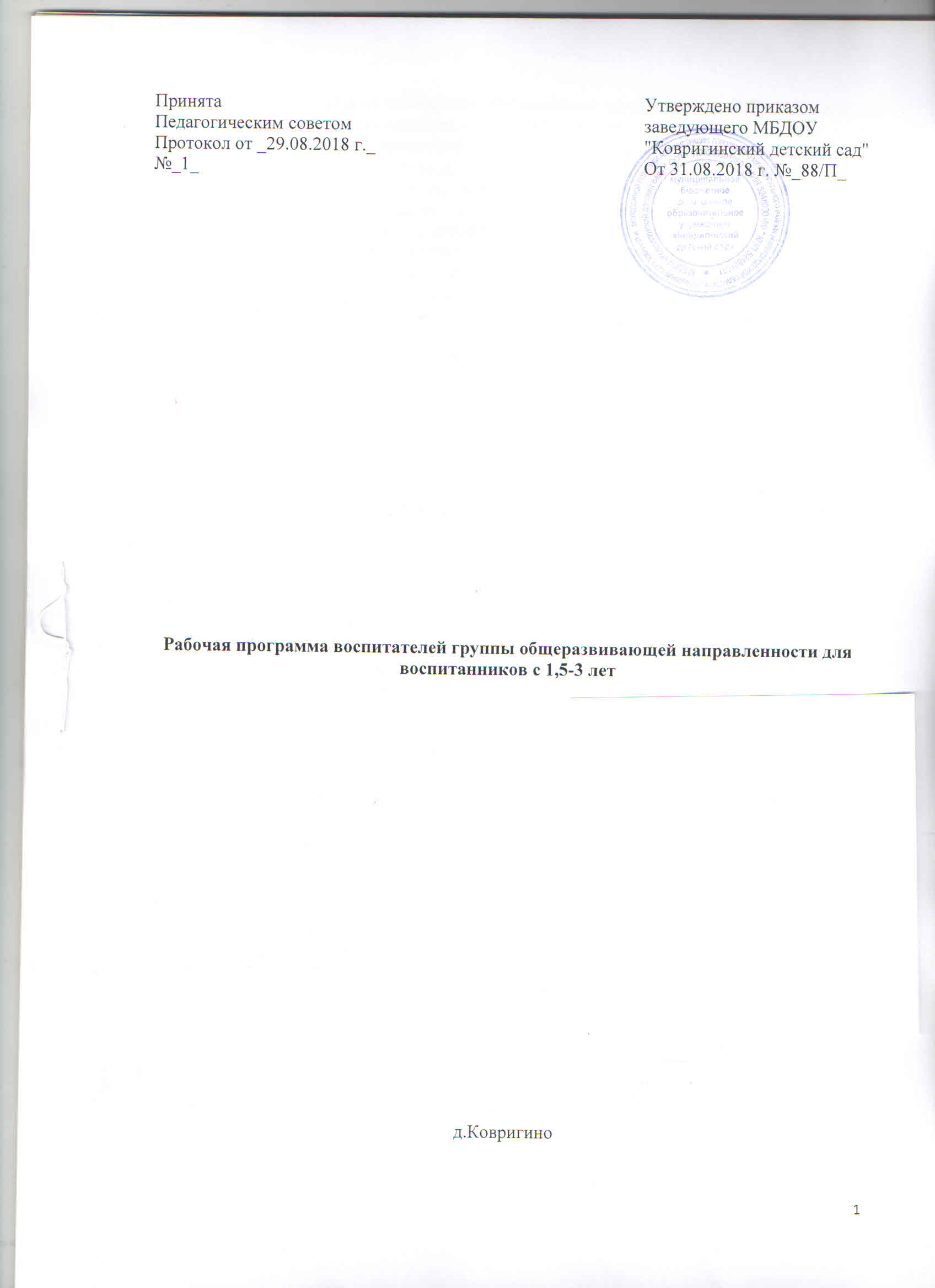 Педагогическим советомПротокол от _29.08.2018 г._№_1_Утверждено приказом заведующего МБДОУ "Ковригинский детский сад"От 31.08.2018 г. №_88/П_Разработчики:Социально-коммуникативноеразвитиеПеред едой и по мере загрязнения им обязательно моют руки. Ест разнообразную пищу, пользоваться ложкой,  салфеткой (с помощью взрослого), после еды благодарить взрослых (как умеют).  Раздевается с небольшой помощью взрослого (снимать шапку, валенки, рейтузы, расстегнутые туфли, шорты и колготки). К 2 годам под контролем взрослого выполнять отдельные действия: снимать и надевать перечисленные одежду и обувь в определенном порядке. Приучать детей к опрятности, аккуратности. К 2 годам учить с помощью взрослого пользоваться носовым платком, приводить в порядок одежду, прическу, аккуратно и в определенной последовательности складывать одежду, ставить на место обувь. Бережно относиться к вещам. Слушает взрослого, выполняет его указания, откликается на его просьбы. Оказывать посильную помощь воспитателю в группе и на участке; Понимает слова «хорошо», «плохо», «нельзя», «можно», «нужно» и действовать в соответствии с их значением;  Здоровается, прощается, благодарит. Обращает внимание на играющего рядом товарища, понимает его состояние, сочувствует плачущему. Бережно относиться ко всему живому: не рвать цветы и листья, не ходить по газонам, не обижать животных, ласково обращаться с ними, защищать их. ПознавательноеразвитиеУмеет различать предметы по величине: с помощью взрослого собирать пирамидку из 4—5 колец (от большого к маленькому), из 4—5 колпачков. Подбирает крышки (круглые, квадратные) к коробочкам и шкатулкам соответствующих форм; Собирает двухместные дидактические игрушки (матрешки, бочонки), Составляет разрезные картинки из двух частей (пирамидка, яблоко и др.). Соотносит плоскостные фигуры (круг, квадрат, треугольник, прямоугольник) с отверстиями дидактической коробки. Умеет различать четыре цвета (красный, синий, желтый, зеленый); По предложению взрослого отбирает предметы определенного цвета. Самостоятельно играет с дидактическими игрушками, мелким и крупным строительным материалом. Игры-занятия со строительным материалом (настольным, напольным). Знает  некоторые  формы (кубик, кирпичик, призма), «опредмечивая» их (призма — крыша). Владеет  способами конструирования — прикладыванием, накладыванием. Совместно с взрослым обыгрывает постройки, использует для игр сюжетные игрушки. Пользуется знакомыми формами строительного материала и элементами пластмассовых конструкторов при сооружении собственных разнообразных построек. Речевое развитиеНазывает части тела и  лица. Понимает слова, обозначающие способы передвижения животных (летает, бегает и т.п.), способы питания (клюет, лакает и т.п.), голосовые реакции (мяукает, лает и т.п.); способы передвижения человека (идет, бежит и т.п.). Понимает предложения с предлогами в, на. Узнает и показывает знакомые предметы независимо от их размера и цвета (мяч большой и маленький, красный и синий и т.п.); Соотносит одно и то же действие с несколькими предметами (кормить можно куклу, мишку, слоника и т.п.). Понимает сюжеты небольших инсценировок с игрушками, спектаклей кукольного театра о событиях, знакомых детям по личному опыту. Активная речь. Произносит слова (вместо ав-ав — собака и т.п.). Составляет фразы из трех и более слов, Правильно употребляет грамматические формы; Согласовывает существительные и местоимения с глаголами; Употребляет глаголы в настоящем и прошедшем времени; Употребляет вопросительные слова (кто, что, куда, где). Художественно-эстетическоеразвитиеРазличает тембровое звучание музыкальных инструментов (дудочка, барабан, гармошка, флейта), Показывает инструмент (один из двух или трех), на котором взрослый исполнял мелодию. Подпевает слова, фразы, несложных попевок и песенок.  Делает движения под музыку. Вслушивается в музыку и с изменением характера ее звучания изменяет движения (переходит с ходьбы на притопывание, кружение). ФизическоеразвитиеХодьба стайкой, Умеет ходить по доске (ширина 20 см, длина 1,5-2 м), приподнятой одним концом от пола на 15-20 см. Поднимается на опрокинутый вверх дном ящик (50x50x15 см) и спуск с него. Перешагивает через веревку или палку, приподнятую от пола на 12-18 см. Перелезает  через бревно (диаметр 15-20 см), Подлезает  под веревку, поднятую на высоту 35-40 см, Пролезает в обруч (диаметр 45 см). Катает  мяч (диаметр 20-25 см) в паре с взрослым, Бросает  мяч (диаметр 6-8 см) правой и левой рукой на расстояние 50-70 см. Социально-коммуникативноеразвитиеМожет играть рядом, не мешать другим детям, подражать действиям сверстника.Эмоционально откликается на игру, предложенную взрослым, подражает его действиям, принимает игровую задачу.Самостоятельно выполняет игровые действия с предметами, осуществляет перенос действий с объекта на объект.Использует в игре замещение недостающего предмета.Общается в диалоге с воспитателем.В самостоятельной игре сопровождает речью свои действия. Следит за действиями героев кукольного театра.Выполняет простейшие трудовые действия (с помощью педагогов).Наблюдает за трудовыми процессами воспитателя в уголке природы.Соблюдает элементарные правила поведения в детском саду.Имеет элементарные представления о правилах дорожного движения.Умеет самостоятельно одеваться и раздеваться в определенной последовательности.Проявляет навыки опрятности (замечает непорядок в одежде, устраняет его при небольшой помощи взрослых).При небольшой помощи взрослого пользуется индивидуальными предметами (носовым платком, салфеткой, полотенцем, расческой, горшком).Формировать умение во время еды  правильно держать ложкуПознавательноеразвитиеМожет образовать группу из однородных предметов.Различает один и много предметов.Различает большие и маленькие предметы, называет их размер. Узнает шар и куб.Различает и называет предметы ближайшего окружения.Называет имена членов своей семьи и воспитателей.Узнает и называет некоторых домашних и диких животных, их детенышей.Различает некоторые овощи, фрукты (1-2 вида).Различает некоторые деревья ближайшего окружения (1-2 вида).Имеет элементарные представления о природных сезонных явлениях.Речевое развитиеМожет поделиться информацией, пожаловаться на неудобство и действия сверстника.Сопровождает речью игровые и бытовые действия.Слушает небольшие рассказы без наглядного сопровождения.Слушает доступные по содержанию стихи, сказки, рассказы. При повторном чтении проговаривает слова, небольшие фразы.Рассматривает иллюстрации в знакомых книжках с помощью педагога.Художественно-эстетическоеразвитиеРазличает основные формы деталей строительного материала.С помощью взрослого сооружает разнообразные постройки, используя большинство форм.Разворачивает игру вокруг собственной постройки.Знает, что карандашами, фломастерами, красками и кистью можно рисовать.Различает красный, синий, зеленый, желтый, белый, черный цвета.Умеет раскатывать комок пластилина прямыми и круговыми движениями кистей рук; отламывать от большого куска маленькие кусочки, сплющивает их ладонями; соединять концы раскатанной палочки, плотно прижимая их друг к другу.Лепит несложные предметы; аккуратно пользуется пластилином.ФизическоеразвитиеУмеет ходить и бегать, не наталкиваясь на других детей.Может прыгать на двух ногах на месте, с продвижением вперед и т.д.Умеет брать, держать, переносить, класть, бросать, катать мяч.Умеет ползать, подлезать под натянутую веревку, перелезать через бревно, лежащее на полу.Образовательные области/Игры-занятияЛитератураПознавательное развитие/«Игры – занятия с дидактическим материалом»«От рождения до школы».Основная образовательная программа дошкольного образования./ под ред.Н.Е.Вераксы, Т.С.Комаровой, М.А.Васильевой, -4-е изд.,перераб.-М. Мозаика-Синтез, 2016г.стр. 62.А.В.Найбауэр, О.В.Куракина «Мама рядом» 1-3 (игровые сеансы с детьми раннего возраста)-М.: Мозаика-Синтез, 2017гА.В.Найбауэр, О.В.Куракина «Мама рядом» 1-3 (игровые сеансы с детьми раннего возраста)-М.: Мозаика-Синтез, 2017гЯнушко. Сенсорное развитие детей раннего возраста.Физическое развитие/«Развитие движений»«От рождения до школы».Основная образовательная программа дошкольного образования./ под ред.Н.Е.Вераксы, Т.С.Комаровой, М.А.Васильевой, -4-е изд.,перераб.-М. Мозаика-Синтез, 2016г.стр 61-62.Л.Г.Голубева «Гимнастика и массаж для самых маленьких» М.: Мозаика-Синтез, 2012г.С.Я.Лайзане «Физическая культура для малышей» М.: «Просвещение», 1987г.Речевое развитие/«Развитие  речи»«От рождения до школы».Основная образовательная программа дошкольного образования./ под ред.Н.Е.Вераксы, Т.С.Комаровой, М.А.Васильевой, -4-е изд.,перераб.-М. Мозаика-Синтез, 2016г.стр 61-62.«Хрестоматия для чтения детям в детском саду и дома» (1-3) М.: Мозаика-Синтез, 2017г.Художественно-эстетическое развитие«Игры-занятия со строительным материалом (настольным, напольным)»«Музыка»«От рождения до школы».Основная образовательная программа дошкольного образования./ под ред.Н.Е.Вераксы, Т.С.Комаровой, М.А.Васильевой, -4-е изд.,перераб.-М. Мозаика-Синтез, 2016г.стр63А.В.Найбауэр, О.В.Куракина «Мама рядом» 1-3 (игровые сеансы с детьми раннего возраста)  М.: Мозаика-Синтез, 2017г.Художественно-эстетическое развитие«Игры-занятия со строительным материалом (настольным, напольным)»«Музыка»«От рождения до школы».Основная образовательная программа дошкольного образования./ под ред.Н.Е.Вераксы, Т.С.Комаровой, М.А.Васильевой, -4-е изд.,перераб.-М. Мозаика-Синтез, 2016г.стр64.И.Л.Дзержинская «Музыкальное воспитание младших дошкольников» М.Просвещение, 1985гСоциально-коммуникативное развитиеА.В.Найбауэр, О.В.Куракина «Мама рядом» 1-3 (игровые сеансы с детьми раннего возраста)  М.: Мозаика-Синтез, 2017г.сентябрь1 неделя2 неделя3неделя4неделя1. адаптация3.адаптация 5.«Волшебные ящички»Цель: стимулировать тактильные рецепторы рукСтр.197.«Собери мячи»Цель :упр-ть в простейших движенияхСтр.202.адаптация 4.адаптация 6.«Тактильные кубики»Цель: стимулировать тактильные рецепторы ладонейСтр.318.«Мячики для кошки»Цель: познакомить детей с пластилиномСтр.28октябрь1.«Волшебный поднос»Цель: стимулировать тактильные рецепторы рукСтр.423.«Спрячь грибок»Цель:  развивать умения у детей пользоваться ложкойСтр.515.«Дождик»Цель: побуждать детей рисовать дождик ватной палочкойСтр.367.Д/игра «Одежда»Цель: формировать наглядно-образное мышление у детейСтр.742.«Укрась для куколки платье»Цель: побуждать детей рисовать ватной палочкой, «топая» по листу бумагиСтр.464.«Собери листочки»Цель: развивать глазомер и моторику рукСтр.526.«Волшебные ящички»Цель: продолжать обогащать тактильные рецепторы рукСтр.718.«Укрась шапку»Цель: продолжать учить рисовать ватной палочкойСтр.75ноябрь1.Д/игра «Предметы и картинки»Цель: побуждать детей узнавать знакомые предметы на картинках«Сенсорное развитие» стр.503.«Матрешки»Цель: побуждать выполнять действия с предметами , ориентируясь на величинустр.905.«Волшебный поднос»Цель: стимулировать тактильные рецепторы рукСтр.1007.«Иголки для ежика» Цель: развивать мелкую моторику рукстр.1092.«Зернышки для курочки»Цель: формировать умения детей катать колбаску и отрывать небольшие кусочки от куска пластилинаСтр.874.«Собери мячиЦель: закреплять представления об основных цветахСтр.916.«Волшебный мешочек»Цель: обогащать представления о диких животныхСтр.1058.«Собери листочки»Цель: закреплять представления об основных цветахСтр. 106декабрь1.«Рамки-вкладыши»Цель: продолжать формировать наглядно-образное мышлениеСтр.1293.«Елочка»Цель: побуждать детей закрашивать лист бумагиСтр.1505.«Собери снежинки» Цель: продолжать развивать мелкую моторику рук и глазомерСтр.1467.«Фактурные карточки»Цель: развивать тактильно-сенсорный опыт детейСтр.1192.«Волшебный поднос»Цель: стимулировать тактильные рецепторы рукСтр.1724.«Шубка для зайчат»Цель: стимулировать тактильные рецепторыСтр.1366.«Картинки-половинки» Цель: продолжать развивать наглядно-образное мышлениеСтр.1468.Д/игра «Что звучит?»Цель:развивать слуховое внимание«Сенсорное развитие» стр.57январь1.«Катя собирается на прогулку»Цель: побуждать находить предмет определенного цвета по образцу«Сенсорное разв.»Стр.203.«Найди домашнее животное»Цель: разв-ть наглядно-образное мышлениеСтр.1555.«Разложи по коробочкам» Цель: закреплять знание цвета«Сенсорное разв.» стр.207. «Укрась картинку»Цель: продолжать развивать моторику рукСтр.1382. «Катится –не катится»Цель: познакомить с объемными геометрическими телами- шаром, кубом«Сенсорное разв.»Стр.244.«Найди пару»Цель: развивать зрительное восприятие«Сенсорное разв.» стр.266.«Волшебный мешочек»Цель: обогащать представления о диких животныхСтр.1058.«Цыплята»Цель: вызвать желание у детей катать колобки и разминать их на листе бумаги. Развивать воображениеСтр.169февраль1.«Снег»Цель: познакомить детей со способом примакиванияСтр.1753.«Шнуровка»Цель: развивать глазомерСтр.1895.«Иголки для ежа» Цель: развивать мелкую моторику рукСтр.1816.Д/игра «Две коробки» Цель: закреплять знания о величине, умение сравнивать способом зрит. соотнесения«Сенсорн.разв.»Стр.332.«Собери цыплят»Цель: стимулировать тактильные рецепторыСтр.1694.«Цветные парочки» Цель: формировать умение сравнивать цвета по принципу «такой – не такой» «Сенсорное разв.»Стр.176. «Ежик»Цель: побуждать лепить из пластилина шарСтр.1858.Д/игра «Найди пару» Цель: развивать зрительное восприятие и вниманиеСтр.189март1.«Мимоза для мамы»Цель: побуждать детей рисовать способом примакиванияСтр.2203.«Укрась круг»Цель: побуждать различать цвета (красный и желтый)Стр.1985.«Собери желуди и каштаны»Цель: упр-ть в различении красный и желтый цветСтр.2057.Д/игра «Матрешки»Цель: побуждать выполнять действия с предметами , ориентируясь на величинуСтр.2162.«Мимозы для мамы»Цель: побуждать детей рисовать способом примакивания стр.2204.«Собери ленточки»Цель: продолжать учить различать цветаСтр.2806.«Цветные кубики»Цель: продолжать формировать умения детей дифференцировать цвета.Стр.2578.«Бусы для матрешки»Цель: разв-ть зрительное восприятиеСтр.208апрель1.«Пирамидки»Цель: знакомить детей с величиной в ходе практических действий с игрушками«Сенсорное разв.» стр.353.Д/игра «Одежда»Цель: формировать наглядно-образное мышление стр.2135.«Горошек»Цель: учить детей пересыпатьгорошек из одной миски в другуюСтр.2257.Д/игра «Разложи мячи» Цель: формировать умения детей различать и дифференцировать мячи по цветамСтр.2332.«Цветные кружочки»Цель: продолжать формировать умения детей дифференцировать цвета.Стр.2654.«Укрась квадрат»Цель: закреплять основные цветаСтр.2476.«Ручьи»Цель: побуждать  детей проводить линии на листкеСтр.2668.«Червячки для скворца»Цель: закреплять умение детей катать колбаски из пластилинаСтр.233май1.«Укрась квадрат»Цель: закреплять основные цветаСтр.2473.«Ниточки для шариков»Цель: закреплять умения различать цвета«Сенсорное разв.»Стр.185.«Цветные бусины»Цель: продолжать закреплять умения дифференцировать цвета.Стр.2367.«Большие и маленькие пуговицы»Цель: формировать умение различать пуговицы по величинеСтр.2962.«Цветные автомобили»Цель закреплять умения  детей дифференцировать цвета.Стр.2764.«Воздушные шары»Цель: продолжать учить детей закрашивать всю поверхностьлистаСтр.2836.«Цветочки из лепестков»Цель: развивать зрительное восприятиеСтр.2718.«Улитка»Цель: продолжать упражнять детей в скатывании колбаскиСтр.3021 неделя2 неделя3 неделя4 неделяСентябрь1.Адаптация4.Адаптация7.«Знакомство»Цель: познакомить детей  с предметами игровой комнаты и их размещением10.«Домашние животные»Цель: знакомить детей с домашними животнымиСтр.272.Адаптация5.Адаптация8.«Здравствуй, детский сад!»11.«Кошка»Стр.253.Адаптация6.Адаптация9.Потешка «Водичка,водичка …»Цель: вызвать радость от слушания потешки12.Чтение потешки «Киска, киска, киска, брысь!» Цель: обогащать словарь детейОктябрь1.«Найди куколок»Цель: побуждать рассматривать куколокСтр.484.«Домашние птицы»Цель: обогащать словарный запас  детей Стр.547.«Найди щенят»Цель: побуждать рассматривать сюжетную картинкуСтр.6710.«Одень мальчика Колю гулять» Цель: продолжать закреплять представления о явлениях природы и об одеждеСтр.762.«Кукла Таня»Стр.405.«Уточка»Стр.498.«Собачка»Стр.5911.«Мальчик Коля»Стр.693.Чтение стихотворения А.Барто «Мячик» Цель: побуждать слушать небольшие по объёму стихотворения с опорой на иллюстрации стр.456.«Наши уточки с утра …» Цель: совершенствовать умения слушать и понимать воспитателяСтр.579.Сказка «Репка»Цель: побуждать слушать небольшие по объёму произведения с опорой на наглядность12.З.Александрова «Топотушки» Цель: развивать умение слушать стихотворение и понимать сказанноеНоябрь1.Театр «Курочка Ряба»   Цель: побуждать детей проговаривать знакомые слова стр.864.Д/игра «Овощи» Цель: обогащать словарь детей новыми существительными.Стр.977.«Дикие животные» Цель: обогащать словарь детей существительными (названия диких животных)Стр.10210.«Дикие животные» Цель: формировать наглядно-образное мышление побуждать повторять названия животныхСтр.1152.«Курочка»Стр.785.«Матрёшки»Стр.888.«Мишка»Стр.9811.«Ёжик»Стр.1073.Сказка «Курочка Ряба» Цель: побуждать слушать небольшие по объёму произведения с опорой на наглядность  стр.846.Чтение потешки «Скачет зайчик» Цель: вызвать радость от слушания потешки через обыгрывание9.Чтение стихотворения А.Барто «Мишка»Цель: побуждать слушать небольшие по объёму стихотворения через игру-инсценировку12.Е.Чарушина «Ёж»Цель: продолжать побуждать детей  слушать небольшой рассказ с опорой на наглядность Стр.112Декабрь1.«Найди зайчат»Цель: побуждать слушать небольшие по объему стихотворения и песниСтр.1324.«Зайчики»Цель: побуждать слушать небольшие песенкиСтр.1357.«Дикие животные»Цель: побуждать называть животныхСтр.14810.«Дикие животные» Цель: обогащать словарь детей существительными (названия диких животных)Стр.1022.«Зайка» стр.1285.«Зайчиха и зайчата» стр.1318.«Снегурочка» стр.14411.«Вот он, дедушка Мороз»Стр.1503.Чтение потешки «Рыжая лисица» Цель: вызвать интерес к фольклору через обыгрывание текста6.Г.Лагздынь «Зайка, зайка, попляши!» Цель: вызвать у детей интерес фольклору9.Чтение потешки «Катя, Катя» Цель: вызвать интерес к фольклору, добиваться понимания содержания поэтического произведения12.Чтение потешки «Баю,бай» Цель: познакомить с новой песенкой- потешкой, упражнять в произнесении слов, звукоподражанииЯнварь1.«Лисичка в гости пришла»Цель: обогащать и активизировать речь детейСтр.1474.«Дикие животные»Цель:побуждать называть животныхСтр.1487.«Найди щенят»Цель: побуждать рассматривать сюжетную картинкуСтр.16010.Рассказ воспитателя о зимеЦель: обогащать словарь детей2.«Лисичка» стр.1475.«Собачка Жучка» стр.154»8.«Щенок» стр.15911.«Курочка и цыплята» стр. 1623.Чтение стихотворения М. Ивенсен «Ёлочка»Цель: помочь детям понять содержание стихотворения 6.Чтение потешки «Ты, мороз, мороз, мороз»Цель: вызвать интерес к фольклору через обыгрывание текста9.«Потешки- малышки» Цель: способствовать развитию речи, желание проговаривать слова12.Чтение Е.Чарушин «Курочка» Цель: формировать умение слушать худ. произведениеФевраль1.Д/игра «Птичий двор» Цель: побуждать находить и называть птиц, изображенных на картинкеСтр. 1684.Д/игра «Дикие животные в лесу» Цель: обогащать словарь детей существительными (названия диких животных)Стр. 1747.Д/игра «Цветные лоскуточки» Цель: развиватьартикуляционный аппаратСтр.18310.«Домашние птицы»Цель: обогащать словарный запас  детей Стр.542.«Петушок» стр.1675.«Медведица и медвежата» стр.1738.«Ёж, ежиха, ежата» стр.18011.«Колобок»Стр.1913.Песенка «Петушок, петушок…» Цель: вызвать желание слушать песенку, формировать желание и умение повторять слова текста6.Потешка «Ладушки, ладушки, пекла бабушка оладушки» Цель: вызвать у детей желание слушать потешку, проговаривать слова9.А.Барто «Птичка» Цель: вызвать у детей желание слушать стихотворение, проговаривать слова12.Сказка «Колобок» Цель: продолжать знакомить детей с р.н. сказкой с опорой на наглядность Март1.«Весна»Цель: обогащать представления детей о явлениях природы.Стр.2734.Д/игра «Домашние животные. Ферма»Цель: закреплять представления детей о дом.животныхСтр.2027.«Домашние животные»Цель: развивать наглядно-образное мышлениеСтр.20510.Д/игра «Огород»Цель: обогащать знания детей об овощахСтр.2212.«Лошадка» стр.1975.«Коровка» стр.2018.«Свинка» стр.20411.«Матрёшка» стр.2143. «Коровка» стр.2016.Чтение А.Барто «Бычок» Цель: побуждать слушать небольшие по объёму стихотворения с опорой на иллюстрации9.Чтение потешки «Курочка-рябушечка»Цель: способствовать развитию речи, желание проговаривать слова12.Сказка «Как коза избушку построила» Цель: помочь понять содержание сказки Апрель1.«Фруктовый сад»Цель: продолжать закреплять представления детей о фруктахСтр.2184.Д/игра «Огород»Цель: обогащать знания детей об овощахСтр.2217.«Весна»Цель: обогащать представления детей о явлениях природы.Стр.27310.«Дикие птицы»Цель: расширять представления детей о диких птицахСтр.2322.«Неваляшка» стр.2175.«Петрушка» стр.2208.«Синичка» стр.22311.«Скворец» стр.2303.И.Токмакова «Баиньки» Цель: способствовать пониманию содержания поэтического произведения 6.З.Александрова «Прятки» Цель: помочь детям понять содержание стихотворения9.Чтение  В.Жуковский «Птичка» Цель: способствовать пониманию содержания поэтического произведения 12.А.Барто «Солнышко»Цель: вызвать у детей желание слушать стихотворение, проговорить словаМай1.«Животные жарких стран»Цель: закреплять знания детей о животных жарких стран. Стр.2434.«Морские обитатели. Картинки разрезные» Цель: закреплять представления детей о морских обитателях стр.2937.Насекомые налугу»Цель:познакомить детей с разными видами насекомых. Продолжать развивать наглядно-образное мышлениеСтр.29810.«Насекомые»Цель: закреплятьпредставления детей о насекомых. Развивать зрительное восприятие, памятьСтр.3002.«Чебурашка» стр.2345.А.Барто «Флажок» Цель: побуждать слушать небольшие по объёму стихотворения с опорой на иллюстрации8.«Гусеница» стр.29411.«Бабочка» стр.2973.М.Клокова «Мой конь» Цель: помочь эмоциональному восприятию стихотворения через игру- инсценировку6.А.Барто «Флажок» Цель: побуждать слушать небольшие по объёму стихотворения с опорой на иллюстрации9.З.Александрова «Одуванчик» Цель: помочь понять содержание стихотворения с опорой на наглядность 12.Чтение потешки «Ходит козочка по лугу» Цель: способствовать развитию речи, желание проговаривать слова1 неделя2 неделя3 неделя4 неделясентябрьадаптацияадаптация«Башня»Цель: знакомить детей с простейшим способом конструированияСтр.20«Башня»Цель: вызвать желание строить башню, ставя кубик на кубикСтр. 33октябрь«Диван для кукол»Цель: побуждать детей строить диван, используя кирпичикиСтр.44«Башенка для птички»Цель: развивать зрительное восприятиеСтр.33«Будка для Жучки»Цель: продолжать побуждать к созданию простых конструкцийСтр.62«Стульчик для Коли»Цель: продолжать побуждать к созданию простых конструкцийСтр.72ноябрь«Поезд»Цель: продолжать закреплять и совершенствовать у детей умения конструировать простые постройкиСтр.82«Большая пирамидка»Цель: продолжать побуждать к игровойдеят-ти с воспитателем и другими детьмиСтр.91«Домик»Цель: познакомить с новой деталью –призмойСтр. 101«Грибы на поляне»Цель: формировать умения у детей накладывать детали друг на другаСтр.110декабрь«Крепость»Цель: формировать умение  строить различные постройки из больших кубиковСтр.130«Пирамидка»Цель: развивать у детей зрительное восприятиеСтр.139«Стол и стул для Снегурки»Цель: закреплять умения строить простые постройкиСтр.147«Горка»Цель: побуждать строить простые конструкцииСтр.173январь«Скамейка»Цель: продолжать знакомить детей со способами конструированияСтр.120«Будка для Жучки»Цель: продолжать побуждать к созданию простых конструкцийСтр.156«Высокая и низкая башни»Цель: закреплять и совершенствовать умения детей конструировать простейшие постройкиСтр.164«Мостик»Цель: учить строить из большого деревянного конструктораСтр.190февраль«Горка»Цель: побуждать строить простые конструкцииСтр.173«Мостик»Цель: познакомить детей с новым строительным материалом-перекладинойСтр.190«Грибы для ежа»Цель: продолжать учить детей накладывать детали друг на другаСтр.182«Мостик»Цель: учить строить из большого деревянного конструктораСтр.190март«Загон»Цель: формировать умения ритмично размещать детали по периметру, создавать замкнутое пространствоСтр.200«Загон»Цель: формировать умения ритмично размещать детали по периметру, создавать замкнутое пространствоСтр.200«Дорога и ворота»Цель: продолжать учить создавать простые постройкиСтр.237«Стулья для матрешек»Цель: закреплять умения детей создавать небольшие постройкиСтр.216апрель«Мостик»Цель: учить строить из большого деревянного конструктораСтр.190«Диван и стол для Петрушки»Цель: показать способы обыгрывания постройки Стр. 209«Кормушка для птичек-синичек»Цель :продолжать приучать детей к конструированию через разыгрывание небольших сюжетовСтр.225 «Башни»Цель: развивать глазомер, меткость и точность движенийСтр.256май«Дорога и ворота»Цель: формировать умения создавать простые постройкиСтр.237«Башни» Цель: упражнять в умении строить простые постройки, обыгрывать ихСтр.280 «Высокая и низкая башни»Цель: закреплять и совершенствовать умения детей конструировать простейшие постройкиСтр.164«Диван, стол, стул для матрешки»Цель: показать способы обыгрывания постройки Стр. 2091 неделя2 неделя3 неделя4 неделяСентябрь1,2адаптация3,4 «В гости к собачке»5,6 «В гостях у деток» 7, 8 «Осень в гости к нам пришла»Октябрь1,2 «Малыши- крепыши»3,4 «Солнышко в гостях у ребят»5,6 «Мой весёлый звонкий мяч»7,8 Зайчики»Ноябрь1,2 «В гости к мишке»3,4 «Ловкие детишки»5,6 «Мы уже спортсмены»7,8 «К нам пришла кукла»Декабрь1,2 «Малыши лягушатами стали»3,4 «Прогулка в зимний лес»5,6 «Зимние забавы»7,8 «В гости к зайчику»Январь1,2 «Наши любимые игры»3,4 «В гости к куклам»5,6 «Мой весёлый, звонкий мяч»7,8 «На лесной полянке»Февраль1,2 «В гости к колобку»3,4 «Воробушки-попрыгунчики»5,6 «Медвежата-любознайки»7,8 «Скачет зайка без оглядки»Март1,2 «К бабушке в деревню» 3,4 «Птички-невелички»5,6 «Сказочное путешествие»7,8 «Есть у солнышка друзья»Апрель1,2 «Шутки- прибаутки»3,4 «Весёлые бельчата»5,6 «Птички-невелички» 7,8 «Дружные ребята»Май1,2 «Как укурочки-хохлатки»3,4 «Весенняя полянка»5,6 «Мы на луг ходили» 7,8 «Весёлые игры для малышей»1неделя (1,2 игра-занятие)2 неделя (3, 4 игра-занятие)3неделя (5-6 игра-занятие)4 неделя (7-8 игра-занятие)Сентябрь«Погремушка»№1 стр16«Колокольчик»№2стр16«Ладушки-ладошки»№3стр16«Слушай музыку»№4стр17Октябрь№ 5 стр17              «Таня спит, Таня ходит»№ 6стр.18              «Флажок»№ 7 стр.18«Маршируем дружно»№8 стр.18«Барабан»Ноябрь№9стр19«А мы весело играем»№ 10 стр19«Погремушки и барабан»№ 11 стр20«Баю-баю,топ-топ»№12 стр.20«К нам собачка пришла»№13 стр.20«Ладушки, ладошки- звонкие хлопошки»Декабрь№14 стр21«Это елочка у нас»№ 15 стр21«В гости к игрушкам»№16стр22«Поиграем с куклой»№ 17 стр.22«Слушаем и играем»Январь №18стр23«Машенька-Маша»№19стр23«В гости к Машеньке пойдем»№20 стр.23«Машенька пляшет, шагает,поёт и играет»Февраль№ 21 стр24«Мы шагаем к петушку»№22 стр24« В гостях у петушка»№ 23 стр24«Поиграем с мишкой»№24 стр.25«Вот как мы играем, пляшем и шагаем»март№25 стр. 26«Маме улыбаемся»№26 стр. 26«Шагаем к бычку в гости»№ 27 стр.27«Маршируем и бегаем»№28 стр.27«Знакомство с бубном»апрель№29 стр.28«Птичка прилетела, песенку запела»№30 стр.28«Водичка, водичка, умой моё личико»№ 31 стр.29«Покажем птичке, что мы умеем»№ 32 стр.29« Ах, какой наш петушок»май№33стр.30«Шарик мой, голубой»№34стр.30«Курочки, цыплята и петушки»№ 35 стр.31«Наши куклы всё умеют»№36 стр.31«Наши игрушки хороши»Формы Формы Формы Формы Формы Образовательна я областьЗанятияСамостоятельная деятельность с детьми в ходе режимных моментовСамостоятельна я деятельность  детейВзаимодействие с семьями воспитанниковСпособыСпособыСпособыСпособыПодгрупповаяПодгрупповая Индивидуальная Подгрупповая ИндивидуальнаяГрупповая Подгрупповая ИндивидуальнаяСоциально –коммуникативное развитиеМетоды (практические, наглядные, словесные)Методы (практические, наглядные, словесные)Методы (практические, наглядные, словесные)Методы (практические, наглядные, словесные)Социально –коммуникативное развитиеИгровые упражненияДидактическая играЧтение БеседаНаблюдениеРассматриваниеИгровое упражнениеДидактическая играЧтениеРассматриваниеСовместная со сверстниками сюжетно-ролевая игра (парная в малой группе)Беседы Консультации СобраниеИнформация в уголке для родителейДень открытых дверейПраздникиинтерактивное  общениеПознавательноеразвитиеЗанятия   по познавательному развитиюИгровые упражненияДидактическая играЧтениеНаблюдениеРассматриваниеИгровое упражнениеДидактическая играЧтениеНаблюдениеРассматриваниеИндивидуальная работаСовместная со сверстниками сюжетно-ролевая игра (парная в малой группе)РассматриваниеНаблюдения Беседы Консультации  СобраниеИнформация в уголке для родителейДень открытых дверейПраздникиРазвлеченияИнтерактивное  общениеРечевое развитиеЗанятия по речевому развитиюИгровые упражненияДидактическая играЧтениеРассматриваниеРечевое упражнениеИгровая ситуацияДидактическая играЧтениеНаблюдениеБеседаРассматриваниеИндивидуальная работаДиалог со сверстникамиРолевая играРассматривание картины, объектаБеседы Консультации СобраниеТренингиИнформация в уголке для родителейДни открытых дверейПраздникиИнтерактивное  общениеХудожественно-эстетическоеразвитиезанятия по музыкальному развитию, лепке, рисованиюИгровые упражненияДидактическая играРассматриваниеИгровое упражнениеПоручениеДидактическая играЧтениеРассматриваниеИндивидуальная работаИгры со звучащими  игрушкамиПение Рассматривание эстетически привлекательныхкартинБеседы Консультации СобраниеИнформация в уголке для родителейДень открытых дверейПраздникиРазвлеченияИнтерактивное  общениеФизическое развитиеЗанятияИгровые упражненияФизкультминуткиДинамические паузыИгровое упражнениеПодвижная играИгровая беседа с элементами движенийИгровые упражнения под музыку и текстИгры иммитационного характераИндивидуальная работаИгровые упражненияПодвижные игрыСобраниеИнформация в уголке для родителейДень открытых дверейпраздникиразвлеченияинтерактивное  общениевозрастСредства обучения и воспитанияСоциально- коммуникативное развитие1,5-2 года-куклы большие-пупс большой-игровой модуль «Кухня»-коляски-книги-каталка колесо-каталка колесо-каталка бабочка-кукла малыш большая-машины разнообразные2-3года-Набор парикмахера 1;-                                                                                        - Накидки пелерины для кукол и детей 1;                                                        - большие грузовые, легковые автомобили 4                                             -игрушки ( куклы в одежде, куклы- младенцы, одежда для кукол);-Атрибуты для игр «Семья», «Больница», «Транспорт»;- Куклы (основных цветов);- наборы игрушечной посуды;- наборы игровых медицинских принадлежностей;- игровой модуль «Кухня»-коляски;- дидактические пособия, печатные пособия (картины, плакаты);-альбомы с предметными карточками «Инструменты», «Посуда», «Одежда»;-тематические книги;-алгоритм умывания;-алгоритм одевания на прогулку;-оборудование для трудовой деятельности (совки, грабельки, лейки);-природный и бросовый материал для ручного труда;-дидактическое пособие «Правила дорожного движения»-пазлы  «Транспорт»-Плакаты «Правила поведения детей при пожаре» «Светофор» ;Средства обучения и воспитанияСредства обучения и воспитания1,5-2 года1,5-2 года1,5-2 года-мозаика  крупная-вкладыши-муляжи овощей ,фруктов-кубики-пирамидки-серия демонстрационных картинок-конструктор из серии «краснокамская игрушка»-мозаика  крупная-вкладыши-муляжи овощей ,фруктов-кубики-пирамидки-серия демонстрационных картинок-конструктор из серии «краснокамская игрушка»2-3года2-3года2-3года-шнуровки-мозаика  крупная- дидактические игры-муляжи фруктов и овощей-календарь природы-настольно печатные игры-вкладыши- пирамидки-набор для действий – игр с песком, водой- наборы конструктора-игрушки для обыгрывания построек-пирамидки пластмассовые-домик для геометрических фигур с фигурками- Д/и «Собери домик»-конструктор-серия демонстрационных сюжетных тематических картин- шнуровки различного уровня сложности-наборы плоскостных геометрических фигур-д/и «Во саду ли в огороде»-д/и «Сложи  картинку из 2-х частей»-набор  «Домашние животные»-набор «Дикие животные»-д/и «Кто где живет»-д/и «Оденем куклу на прогулку»-д/и «Времена года»- д/и «Домашние животные с детенышами»-иллюстрационный материал « Времена года в картинках»-иллюстрационный материал «Дикие животные», «Домашние животные»- наборы с сюжетными картинками-набор мелких игрушек для обыгрывания-набор для игры с песком-д/и «Один - много»-пособие «Четыре времени года»-панно «Времена года»-д/ и «Что бывает зеленым, синим, красным и жёлтым»-д/и «Угадай цвет»-игра – вкладыш по геометрическим фигурам-д/и «Знакомство с цветом , формой, величиной»-шнуровки-мозаика  крупная- дидактические игры-муляжи фруктов и овощей-календарь природы-настольно печатные игры-вкладыши- пирамидки-набор для действий – игр с песком, водой- наборы конструктора-игрушки для обыгрывания построек-пирамидки пластмассовые-домик для геометрических фигур с фигурками- Д/и «Собери домик»-конструктор-серия демонстрационных сюжетных тематических картин- шнуровки различного уровня сложности-наборы плоскостных геометрических фигур-д/и «Во саду ли в огороде»-д/и «Сложи  картинку из 2-х частей»-набор  «Домашние животные»-набор «Дикие животные»-д/и «Кто где живет»-д/и «Оденем куклу на прогулку»-д/и «Времена года»- д/и «Домашние животные с детенышами»-иллюстрационный материал « Времена года в картинках»-иллюстрационный материал «Дикие животные», «Домашние животные»- наборы с сюжетными картинками-набор мелких игрушек для обыгрывания-набор для игры с песком-д/и «Один - много»-пособие «Четыре времени года»-панно «Времена года»-д/ и «Что бывает зеленым, синим, красным и жёлтым»-д/и «Угадай цвет»-игра – вкладыш по геометрическим фигурам-д/и «Знакомство с цветом , формой, величиной»                                                                Речевое развитие                                                                Речевое развитие                                                                Речевое развитие                                                                Речевое развитие                                                                Речевое развитие1,5-2 года1,5-2 года1,5-2 года1,5-2 года-иллюстрации к потешкам-мягкие кубики «мякиши»-книжки-малышки2-3года2-3года2-3года2-3года-д/и разрезные картинки «Мой дом»-Д/и «Половинки»                                                                                               -Д/и «Чей малыш»                                                                                                -Д/и «Угадай, кто кричит»                                                                                  -модели рассказывания сказок: «Курочка Ряба», «Теремок», «Репка», «Три медведя», «Колобок».                                                                          - игры из серии «Кто есть кто?» («Чей малыш?», «Найди маму»)-игры из серии учись, играя («Кто в домике живёт?»)- лото «Парные картинки»-комплекты детских книг по темам-разнообразные виды театров -ширма настольнаяХудожественно-эстетические развитиеХудожественно-эстетические развитиеХудожественно-эстетические развитиеХудожественно-эстетические развитиеХудожественно-эстетические развитие1,5-2 года1,5-2 года-погремушки- барабаны-колокольчики-бубен-погремушки- барабаны-колокольчики-бубен-погремушки- барабаны-колокольчики-бубен2-3года2-3года2-3года2-3года-набор цветных карандашей-набор фломастеров-мелки  восковые-кисти-клеенки-губки-бумага для рисования-пластилин-доска для лепки-салфетки-салфетки тряпочные-конструктор строитель крупный-деревянный конструктор-музыкальные инструменты-шумовые инструменты-бубен-гармошка плоскостная-балалайка плоскостная-кубик музыкальный-иллюстрации музыкальных инструментов-театр: «Теремок», «Репка» , «Курочка Ряба»-звучащие инструменты: металлофон, барабан, погремушки, игрушки пищалки, бубен , молоточки, шумелки-набор масокФизическое развитиеФизическое развитиеФизическое развитиеФизическое развитиеФизическое развитие1,5-2 года-мячи-кегли- массажные коврики-дорожка для подлезания «Радуга»-гимнастические палки-скамейка гимнастическая-мячи-кегли- массажные коврики-дорожка для подлезания «Радуга»-гимнастические палки-скамейка гимнастическая-мячи-кегли- массажные коврики-дорожка для подлезания «Радуга»-гимнастические палки-скамейка гимнастическая-мячи-кегли- массажные коврики-дорожка для подлезания «Радуга»-гимнастические палки-скамейка гимнастическая2-3года2-3года-лесенка-горка для скатывания-дорожки дл развития координации движения-массажные коврики-ориентиры-кегли-мячи разного размера-корзины, колцебросы-дуги--дорожка для подлезания «Радуга»-кегель –бам(6кегель, мячик)-лента цветная короткая-цветные плетеные косички-цветные платочки-картотека подвижных игр, пальчиковых игр, физкультминуток-маски- скамейка гимнастическая-лесенка-горка для скатывания-дорожки дл развития координации движения-массажные коврики-ориентиры-кегли-мячи разного размера-корзины, колцебросы-дуги--дорожка для подлезания «Радуга»-кегель –бам(6кегель, мячик)-лента цветная короткая-цветные плетеные косички-цветные платочки-картотека подвижных игр, пальчиковых игр, физкультминуток-маски- скамейка гимнастическая-лесенка-горка для скатывания-дорожки дл развития координации движения-массажные коврики-ориентиры-кегли-мячи разного размера-корзины, колцебросы-дуги--дорожка для подлезания «Радуга»-кегель –бам(6кегель, мячик)-лента цветная короткая-цветные плетеные косички-цветные платочки-картотека подвижных игр, пальчиковых игр, физкультминуток-маски- скамейка гимнастическаяВиды деятельностиОсобенности видов деятельностиЗанятия, игры-занятияоснованы на методических пособиях.Игровая деятельностьявляется ведущей деятельностью ребенка дошкольного возраста. В организованной образовательной деятельности она выступает в качестве основы для интеграции всех других видов деятельности ребенка дошкольного возраста. В младшей и средней группах детского сада игровая деятельность является основой решения всех образовательных задач. В сетке непосредственно образовательной деятельности игровая деятельность не выделяется в качестве отдельного вида деятельности, так как она является основой для организации всех других видов детской деятельности.Игровая деятельность представлена в образовательном процессе в разнообразных формах - это дидактические и сюжетно-ролевые, развивающие, подвижные игры, игры-путешествия, игровые проблемные ситуации, игры-инсценировки, игры-этюды и пр.При этом обогащение игрового опыта творческих игр детей тесно связано с содержанием непосредственно -образовательной деятельности. Организация сюжетно-ролевых, режиссерских, театрализованных игр и игр-драматизаций осуществляется преимущественно в режимных моментах (в утренний отрезок времени и во второй половине дня).Коммуникативная деятельностьнаправлена на решение задач, связанных с развитием свободного общения детей и освоением всех компонентов устной речи, освоение культуры общения и этикета, воспитание толерантности, подготовки к обучению грамоте (в старшем дошкольном возрасте). В сетке непосредственно  образовательной деятельности она занимает отдельное место, но при этом коммуникативная деятельность включается во все виды детской деятельности, в ней находит отражение опыт, приобретаемый детьми в других видах деятельности.Познавательно-исследовательская деятельностьвключает в себя широкое познание детьми объектов живой и неживой природы, предметного и социального мира (мира взрослых и детей, деятельности людей, знакомство с семьей и взаимоотношениями людей, городом, страной и другими странами), безопасного поведения, освоение средств и способов познания (моделирования, экспериментирования), сенсорное и математическое развитие детей.Восприятие художественной литературы и фольклораорганизуется как процесс слушания детьми произведений художественной и познавательной литературы, направленный на развитие читательских интересов детей, развитие способности восприятия литературного текста и общения по поводу прочитанного. Чтение может быть организовано как непосредственно чтение (или рассказывание сказки) воспитателем вслух, и как прослушивание аудиозаписи.Конструирование и изобразительная деятельность детейпредставлена разными видами художественно-творческой (рисование, лепка, аппликация) деятельности Художественно-творческая деятельность неразрывно связана со знакомством детей с изобразительным искусством, развитием способности художественного восприятия. Художественное восприятие произведений искусства существенно обогащает личный опыт дошкольников, обеспечивает интеграцию между познавательно-исследовательской, коммуникативной и продуктивной видами деятельности.Музыкальная деятельностьорганизуется в процессе музыкальных занятий, которые проводятся музыкальным руководителем дошкольного учреждения в специально оборудованном помещении.Двигательная деятельностьорганизуется в процессе занятий физической культурой, требования к проведению которых согласуются дошкольным учреждением с положениями действующего СанПин.Направления
взаимодействияФормы взаимодействияИзучение семьи,
запросов, уровня
психолого-
педагогической
компетентности.
Семейных ценностейСоциологическое обследование по определению социального статуса и микроклимата семьи;
беседы (администрация, воспитатели, специалисты);
анкетирование;
проведение мониторинга потребностей семей в
дополнительных услугах.Информирование
родителейвизитная карточка учреждения;
информационные стенды;
выставки детских работ;
личные беседы;
общение по телефону;
индивидуальные записки;
родительские собрания;
официальный сайт МБДОУ;
общение по электронной почте;
объявления;
памятки.Консультирование
родителейКонсультации по различным вопросам (индивидуальное, семейное, очное консультирование)Просвещение и обучение
родителейПо запросу родителей или по выявленной проблеме: приглашения специалистов;
официальный сайт организации; 
подготовка и организация музейных экспозиций в МБДОУ
папки-передвижки;папки-раскладушкиСовместная деятельность
МБДОУ и семьиорганизация совместных праздников;
совместная проектная деятельность;
выставки семейного творчества;№Формы организацииОсобенности организацииОсобенности организацииОсобенности организацииОсобенности организацииОсобенности организации№Формы организации1,5-33-44-55-66-71.Физкультурно-оздоровительныемероприятия в ходе выполнения  режимных моментов деятельности детского сада1.Физкультурно-оздоровительныемероприятия в ходе выполнения  режимных моментов деятельности детского сада1.Физкультурно-оздоровительныемероприятия в ходе выполнения  режимных моментов деятельности детского сада1.Физкультурно-оздоровительныемероприятия в ходе выполнения  режимных моментов деятельности детского сада1.Физкультурно-оздоровительныемероприятия в ходе выполнения  режимных моментов деятельности детского сада1.Физкультурно-оздоровительныемероприятия в ходе выполнения  режимных моментов деятельности детского сада1.Физкультурно-оздоровительныемероприятия в ходе выполнения  режимных моментов деятельности детского сада1.1.Утренняя гимнастикиЕжедневно в группе в форме подвижной игры (3-4 мин)Ежедневно в зале ОРУ в игровой форме (4-6 мин)Ежедневно в зале (6-8 мин)Ежедневно в зале (8-10 мин)Ежедневно в зале (10-12 мин)1.2.ФизкультминуткаВ середине времени, отведенного на НОДВ середине времени, отведенного на НОДВ середине времени, отведенного на НОДВ середине времени, отведенного на НОД1.3.Подвижные игры и физические упражнения на прогулкеЕжедневно 5 минутЕжедневно 5-7 минутЕжедневно 10 -15 минутЕжедневно15-20 минутЕжедневно 25-30 минут1.4.Индивидуальная работа по развитию движенийЕжедневно во время прогулокЕжедневно во время прогулокЕжедневно во время прогулокЕжедневно во время прогулокЕжедневно во время прогулок1.5.Гимнастика пробуждения своздушными ваннами  и       дыхательными упражнениямиЕжедневно после дневного сна 2-3 упражненияЕжедневно после дневного сна 2-3 упражненияЕжедневно после дневного сна 3-4 упражненияЕжедневно после дневного сна 4-5 упражненийЕжедневно после дневного сна 4-5 упражнений 2. Непосредственно образовательная деятельность 2. Непосредственно образовательная деятельность 2. Непосредственно образовательная деятельность 2. Непосредственно образовательная деятельность 2. Непосредственно образовательная деятельность 2. Непосредственно образовательная деятельность 2. Непосредственно образовательная деятельность2.1. Занятия физической культурой( спортивный зал)2, 3 раза в неделю  Длительность 10 минут3 раза в. Длительность 15 минут3 раза в неделю  Длительность 20 минут2 раза в неделю Длительность 25 минут2 раза в неделю Длительность 30 минут2.2.Занятия физической культурой(на открытом воздухе)---1 раз в неделю Длительность 25 мин.1 раз в неделю Длительность 30 мин.3. Спортивный досуг3. Спортивный досуг3. Спортивный досуг3. Спортивный досуг3. Спортивный досуг3. Спортивный досуг3. Спортивный досуг3.1.Самостоятельная двигательная активностьЕжедневно, под руководством воспитателя, в помещении и на воздухе. Продолжительность зависит от индивидуальных особенностей детейЕжедневно, под руководством воспитателя, в помещении и на воздухе. Продолжительность зависит от индивидуальных особенностей детейЕжедневно, под руководством воспитателя, в помещении и на воздухе. Продолжительность зависит от индивидуальных особенностей детейЕжедневно, под руководством воспитателя, в помещении и на воздухе. Продолжительность зависит от индивидуальных особенностей детейЕжедневно, под руководством воспитателя, в помещении и на воздухе. Продолжительность зависит от индивидуальных особенностей детей3.2Спортивные праздники--1 раз летом 2 раза в год2 раза в год3.3.Физкультурные развлечения1 раз в квартал в вечернее время (проводит воспитатель)1 раз в квартал в вечернее время (проводит воспитатель)1 раз в месяц  в вечернее время (проводит воспитатель)1 раз в месяц  в вечернее время (проводит воспитатель)1 раз в месяц  в вечернее время (проводит воспитатель)Образовательные области/Игры-занятияЛитератураПознавательное развитие/«Игры – занятия с дидактическим материалом»«От рождения до школы».Основная образовательная программа дошкольного образования./ под ред.Н.Е.Вераксы, Т.С.Комаровой, М.А.Васильевой, -4-е изд.,перераб.-М. Мозаика-Синтез, 2016г.стр. 62.А.В.Найбауэр, О.В.Куракина «Мама рядом» 1-3 (игровые сеансы с детьми раннего возраста)-М.: Мозаика-Синтез, 2017гА.В.Найбауэр, О.В.Куракина «Мама рядом» 1-3 (игровые сеансы с детьми раннего возраста)-М.: Мозаика-Синтез, 2017гЯнушко. Сенсорное развитие детей раннего возраста.Физическое развитие/«Развитие движений»«От рождения до школы».Основная образовательная программа дошкольного образования./ под ред.Н.Е.Вераксы, Т.С.Комаровой, М.А.Васильевой, -4-е изд.,перераб.-М. Мозаика-Синтез, 2016г.стр 61-62.Л.Г.Голубева «Гимнастика и массаж для самых маленьких» М.: Мозаика-Синтез, 2012г.С.Я.Лайзане «Физическая культура для малышей» М.: «Просвещение», 1987г.Речевое развитие/«Развитие  речи»«От рождения до школы».Основная образовательная программа дошкольного образования./ под ред.Н.Е.Вераксы, Т.С.Комаровой, М.А.Васильевой, -4-е изд.,перераб.-М. Мозаика-Синтез, 2016г.стр 61-62.«Хрестоматия для чтения детям в детском саду и дома» (1-3) М.: Мозаика-Синтез, 2017г.Художественно-эстетическое развитие«Игры-занятия со строительным материалом (настольным, напольным)»«Музыка»«От рождения до школы».Основная образовательная программа дошкольного образования./ под ред.Н.Е.Вераксы, Т.С.Комаровой, М.А.Васильевой, -4-е изд.,перераб.-М. Мозаика-Синтез, 2016г.стр63А.В.Найбауэр, О.В.Куракина «Мама рядом» 1-3 (игровые сеансы с детьми раннего возраста)  М.: Мозаика-Синтез, 2017гХудожественно-эстетическое развитие«Игры-занятия со строительным материалом (настольным, напольным)»«Музыка»«От рождения до школы».Основная образовательная программа дошкольного образования./ под ред.Н.Е.Вераксы, Т.С.Комаровой, М.А.Васильевой, -4-е изд.,перераб.-М. Мозаика-Синтез, 2016г.стр64.И.Л.Дзержинская «Музыкальное воспитание младших дошкольников» М.Просвещение, 1985гСоциально-коммуникативное развитиеА.В.Найбауэр, О.В.Куракина «Мама рядом» 1-3 (игровые сеансы с детьми раннего возраста)  М.: Мозаика-Синтез, 2017г.возрастСредства обучения и воспитанияСоциально- коммуникативное развитие1,5-2 года-куклы большие-пупс большой-игровой модуль «Кухня»-коляски-книги-каталка колесо-каталка колесо-каталка бабочка-кукла малыш большая-машины разнообразные2-3года-Набор парикмахера 1;- Накидки пелерины для кукол и детей 1;  - большие грузовые, легковые автомобили 4    -игрушки ( куклы в одежде, куклы- младенцы, одежда для кукол);-Атрибуты для игр «Семья», «Больница», «Транспорт»;- Куклы (основных цветов);- наборы игрушечной посуды;- наборы игровых медицинских принадлежностей;- игровой модуль «Кухня»-коляски;- дидактические пособия, печатные пособия (картины, плакаты);-альбомы с предметными карточками «Инструменты», «Посуда», «Одежда»;-тематические книги;-алгоритм умывания;-алгоритм одевания на прогулку;-оборудование для трудовой деятельности (совки, грабельки, лейки);-природный и бросовый материал для ручного труда;-дидактическое пособие «Правила дорожного движения»-пазлы  «Транспорт»-Плакаты «Правила поведения детей при пожаре» «Светофор» ;Средства обучения и воспитанияСредства обучения и воспитания1,5-2 года1,5-2 года1,5-2 года-мозаика  крупная-вкладыши-муляжи овощей ,фруктов-кубики-пирамидки-серия демонстрационных картинок-конструктор из серии «краснокамская игрушка»-мозаика  крупная-вкладыши-муляжи овощей ,фруктов-кубики-пирамидки-серия демонстрационных картинок-конструктор из серии «краснокамская игрушка»2-3года2-3года2-3года-шнуровки-мозаика  крупная- дидактические игры-муляжи фруктов и овощей-календарь природы-настольно печатные игры-вкладыши- пирамидки-набор для действий – игр с песком, водой- наборы конструктора-игрушки для обыгрывания построек-пирамидки пластмассовые-домик для геометрических фигур с фигурками- Д/и «Собери домик»-конструктор-серия демонстрационных сюжетных тематических картин- шнуровки различного уровня сложности-наборы плоскостных геометрических фигур-д/и «Во саду ли в огороде»-д/и «Сложи  картинку из 2-х частей»-набор  «Домашние животные»-набор «Дикие животные»-д/и «Кто где живет»-д/и «Оденем куклу на прогулку»-д/и «Времена года»- д/и «Домашние животные с детенышами»-иллюстрационный материал « Времена года в картинках»-иллюстрационный материал «Дикие животные», «Домашние животные»- наборы с сюжетными картинками-набор мелких игрушек для обыгрывания-набор для игры с песком-д/и «Один - много»-пособие «Четыре времени года»-панно «Времена года»-д/ и «Что бывает зеленым, синим, красным и жёлтым»-д/и «Угадай цвет»-игра – вкладыш по геометрическим фигурам-д/и «Знакомство с цветом , формой, величиной»-шнуровки-мозаика  крупная- дидактические игры-муляжи фруктов и овощей-календарь природы-настольно печатные игры-вкладыши- пирамидки-набор для действий – игр с песком, водой- наборы конструктора-игрушки для обыгрывания построек-пирамидки пластмассовые-домик для геометрических фигур с фигурками- Д/и «Собери домик»-конструктор-серия демонстрационных сюжетных тематических картин- шнуровки различного уровня сложности-наборы плоскостных геометрических фигур-д/и «Во саду ли в огороде»-д/и «Сложи  картинку из 2-х частей»-набор  «Домашние животные»-набор «Дикие животные»-д/и «Кто где живет»-д/и «Оденем куклу на прогулку»-д/и «Времена года»- д/и «Домашние животные с детенышами»-иллюстрационный материал « Времена года в картинках»-иллюстрационный материал «Дикие животные», «Домашние животные»- наборы с сюжетными картинками-набор мелких игрушек для обыгрывания-набор для игры с песком-д/и «Один - много»-пособие «Четыре времени года»-панно «Времена года»-д/ и «Что бывает зеленым, синим, красным и жёлтым»-д/и «Угадай цвет»-игра – вкладыш по геометрическим фигурам-д/и «Знакомство с цветом , формой, величиной»                                                                Речевое развитие                                                                Речевое развитие                                                                Речевое развитие                                                                Речевое развитие                                                                Речевое развитие1,5-2 года1,5-2 года1,5-2 года1,5-2 года-иллюстрации к потешкам-мягкие кубики «мякиши»-книжки-малышки2-3года2-3года2-3года2-3года-д/и разрезные картинки «Мой дом»-Д/и «Половинки»                                                                                               -Д/и «Чей малыш»                                                                                                -Д/и «Угадай, кто кричит»                                                                                  -модели рассказывания сказок: «Курочка Ряба», «Теремок», «Репка», «Три медведя», «Колобок».                                                                          - игры из серии «Кто есть кто?» («Чей малыш?», «Найди маму»)-игры из серии учись, играя («Кто в домике живёт?»)- лото «Парные картинки»-комплекты детских книг по темам-разнообразные виды театров -ширма настольнаяХудожественно-эстетические развитиеХудожественно-эстетические развитиеХудожественно-эстетические развитиеХудожественно-эстетические развитиеХудожественно-эстетические развитие1,5-2 года1,5-2 года-погремушки- барабаны-колокольчики-бубен-погремушки- барабаны-колокольчики-бубен-погремушки- барабаны-колокольчики-бубен2-3года2-3года2-3года2-3года-набор цветных карандашей-набор фломастеров-мелки  восковые-кисти-клеенки-губки-бумага для рисования-пластилин-доска для лепки-салфетки-салфетки тряпочные-конструктор строитель крупный-деревянный конструктор-музыкальные инструменты-шумовые инструменты-бубен-гармошка плоскостная-балайка плоскостная-кубик музыкальный-иллюстрации музыкальных инструментов-театр: «Теремок», «Репка» , «Курочка Ряба»-звучащие инструменты: металлофон, барабан, погремушки, игрушки пищалки, бубен , молоточки,шумелки-набор масокФизическое развитиеФизическое развитиеФизическое развитиеФизическое развитиеФизическое развитие1,5-2 года-мячи-кегли- массажные коврики-дорожка для подлезания «Радуга»-гимнастические палки-скамейка гимнастическая-мячи-кегли- массажные коврики-дорожка для подлезания «Радуга»-гимнастические палки-скамейка гимнастическая-мячи-кегли- массажные коврики-дорожка для подлезания «Радуга»-гимнастические палки-скамейка гимнастическая-мячи-кегли- массажные коврики-дорожка для подлезания «Радуга»-гимнастические палки-скамейка гимнастическая2-3года2-3года-лесенка-горка для скатывания-дорожки дл развития координации движения-массажные коврики-ориентиры-кегли-мячи разного размера-корзины, колцебросы-дуги--дорожка для подлезания «Радуга»-кегель –бам(6кегель, мячик)-лента цветная короткая-цветные плетеные косички-цветные платочки-картотека подвижных игр, пальчиковых игр, физкультминуток-маски- скамейка гимнастическая-лесенка-горка для скатывания-дорожки дл развития координации движения-массажные коврики-ориентиры-кегли-мячи разного размера-корзины, колцебросы-дуги--дорожка для подлезания «Радуга»-кегель –бам(6кегель, мячик)-лента цветная короткая-цветные плетеные косички-цветные платочки-картотека подвижных игр, пальчиковых игр, физкультминуток-маски- скамейка гимнастическая-лесенка-горка для скатывания-дорожки дл развития координации движения-массажные коврики-ориентиры-кегли-мячи разного размера-корзины, колцебросы-дуги--дорожка для подлезания «Радуга»-кегель –бам(6кегель, мячик)-лента цветная короткая-цветные плетеные косички-цветные платочки-картотека подвижных игр, пальчиковых игр, физкультминуток-маски- скамейка гимнастическая 1,5 - 3 года 1,5 - 3 года3-4 года4-5 лет5-6 лет6-7 лет1Прием, осмотр, игры, дежурства, индивидуальная, групповая работа с детьми7.007.007.007.007.002Гимнастикадлиельность7.504-5 мин.7.505-6 мин.7.506-8 мин.8.108-10 мин.8.100-12 мин.3Подготовка к завтраку, завтрак8.00-8.308.20-8.558.20-8.558.30-8.558.30-8.504Игры8.30-9.008.55-9.008.55-9.008.55-9.008.50-9.005НОД1 под.  9.00-9.102 под.  9.15-9.259.00-9.159.30-9.459.00-9.209.30-9.509.00-9.259.40-10.0510.20-10.459.00-9.309.40-10.1010.20-10.5062 завтрак9.35-9.459.55-10.059.55-10.0510.10-10.2010.10-10.207Подготовка к погулкеПрогулкадлительность1 под. 9.302 под. 9.451 ч.50 мин.10.051 ч.45 мин10.151 ч. 45 мин.10.551 ч.40 мин.11.051 ч. 45  мин.8Физккультурное занятие на прогулке11.05-11.1511.15-11.2511.15-11.3011.15-11.3512.00-12.2512.00-12.309Возвращение с прогулки11.15-11.3511.35-11.5012.00-12.2012.10-12.3012.30-12.4012.40-12.4510Подготовка к обеду, обед11.50-12.3512.20-13.0012.25-12.5012.45-13.1012.45-13.1511Подготовка ко сну, сонДлительность12.35-15.002 ч.25 м.13.00-15.102ч.10м12.50-15.002.ч10м13.10-15.001ч50м13.15-15.001ч45м12Подъем, воздушные, водные процедуры, гимнастика15.00-15.1515.10-15.3015.00-15.2515.25-15.4515.25-15.4513Подготовка к полднику, полдник15.15-15.4015.30-15.5015.25-15.5015.25-15.4515.25-15.4514НОД1 подгр. 16.00-16.102 подгр.16.20-16.3015Игры, труд, совместная самостоятельная деятельностьПрогулка, уход детей домой16.30- 19.0015.50-19.0015.50-19.0015.45-19.0015.45-19.0016ДомаУжин Игры, прогулкаСон 18.3019.00-20.0020.0018.3019.00-20.0020.0018.3019.00-20.0021.0018.3019.00-20.0021.0018.3019.00-20.0021.00События, праздники, мероприятия от 1,5 до 2 лет от 2 до 3 лет от 3 до 4 лет от 4 до 5 лет от 5 до 6 лет от 6 до 7 летОсенний праздник+++++Новый год++++++День защитника Отечества++++Праздник 8 марта+++++Весенний праздник+++++День Победы++Выпускной+Летний праздник+++++                                                      1,5-2 годаВиды игр -занятийКоличество  в неделю Количество в  месяцКоличество в годРасширение ориентировки  в окружающем и развитие речи312108Развитие движений2872Со строительным материалом1436С дидактическим материалом2872Музыкальное 2872ИТОГО1040360Образовательные области Образовательные области Образовательные области Образовательные области Образовательные области Образовательные области 2-3года2-3года2-3года2-3года3-4 года3-4 года3-4 года3-4 года4-5лет4-5лет4-5лет4-5лет5-6 лет5-6 лет5-6 лет5-6 лет6-7лет6-7лет6-7лет                  количество  занятий  в                  количество  занятий  в                  количество  занятий  в                  количество  занятий  в                  количество  занятий  в                  количество  занятий  в                  количество  занятий  в                  количество  занятий  в                  количество  занятий  в                  количество  занятий  в                  количество  занятий  в                  количество  занятий  в                  количество  занятий  в                  количество  занятий  в                  количество  занятий  в                  количество  занятий  в                  количество  занятий  в                  количество  занятий  в                  количество  занятий  внедгодгодгоднедгодгодгоднедгодгодгоднедгодгодгоднеднедгод1223444566678889101010111112Позна-ватель-ное разви-тиеОзнакомление с миром природыОзнакомление с миром природы0,259990,259990,51818180,51818180,50,518Позна-ватель-ное разви-тиеФЭМПФЭМП13636361363636136363613636362272Позна-ватель-ное разви-тиеОзнакомление с предметным и социальным окружениемОзнакомление с предметным и социальным окружением0,752727270,752727270,51818180,51818180,50,518Речевое разви-тиеРазвитие речиРазвитие речи27272721363636136363627272722272Физическое разви-тиеФизическая культура  в помещении333108333108333 10822272227272Физическое разви-тиеФизическая  культура  на улице11136113636Художественно-эстети-ческое разви-тиеИзобразительное творчество -лепка111360,50,50,5180,50,50,5180,50,50,5180,50,51818Художественно-эстети-ческое разви-тиеИзобразительное творчество –рисование 11136111361113622272227272Художественно-эстети-ческое разви-тиеИзобразительное творчество -аппликация--------0,50,50,5180,50,50,5180,50,50,5180,50,51818Художественно-эстети-ческое разви-тиемузыка22272222722227222272227272         ИТОГО         ИТОГО11111139610101036010101036012121243213134684681. Режим работы учреждения1. Режим работы учреждения1. Режим работы учреждения1. Режим работы учреждения Продолжительность учебной недели Продолжительность учебной недели5 дней (с понедельника по пятницу)5 дней (с понедельника по пятницу) Время работы возрастных групп Время работы возрастных групп10,5 часов в день (с 6.30 до 17.00 часов)10,5 часов в день (с 6.30 до 17.00 часов) Нерабочие дни Нерабочие дниСуббота, воскресенье и праздничные дниСуббота, воскресенье и праздничные дни Продолжительность учебного года Продолжительность учебного года Продолжительность учебного года Продолжительность учебного года Учебный годс 01.09. по 31.05.с 01.09. по 31.05.36 недель I полугодиес 01.09.по 31.12.с 01.09.по 31.12.16 недель II полугодиес 09.01. по 31.05.с 09.01. по 31.05.20 недельСроки/ датыКоличество каникулярных недель/ праздничных днейЗимние каникулы01.01. – 08.01.2 недели Летние каникулы01.06. – 31.08.13 недель3.1. Праздничные дниСогласно статье 112 Трудового кодекса РФ нерабочими праздничными днями являются: 3.1. Праздничные дниСогласно статье 112 Трудового кодекса РФ нерабочими праздничными днями являются: 3.1. Праздничные дниСогласно статье 112 Трудового кодекса РФ нерабочими праздничными днями являются:  День народного единства 4 ноября  1 день Новогодние праздники 1 – 8 января   8 дней День защитника Отечества 23  февраля .1 день Международный женский день  8 марта1день Праздник Весны и Труда 1 мая1 день День Победы 9 мая1 день День России        12 июня 1 день